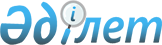 2021-2023 жылдарға арналған Жуалы ауданы Б. Момышұлы ауылы және ауылдық округтерінің бюджеттері туралыЖамбыл облысы Жуалы аудандық мәслихатының 2020 жылғы 29 желтоқсандағы № 78-2 шешімі. Жамбыл облысының Әділет департаментінде 2021 жылғы 8 қаңтарда № 4887 болып тіркелді
      Қазақстан Республикасының 2008 жылғы 4 желтоқсандағы Бюджет кодексіне және "Қазақстан Республикасындағы жергілікті мемлекеттік басқару және өзін-өзі басқару туралы" Қазақстан Республикасының 2001 жылғы 23 қаңтардағы Заңының 6 бабына және "2021-2023 жылдарға арналған аудандық бюджет туралы" Жуалы аудандық мәслихатының 2020 жылғы 25 желтоқсандағы № 77-7 шешімі негізінде (нормативтік құқықтық актілердің мемлекеттік тіркеу тізілімінде №4870 болып тіркелген) сәйкес Жуалы аудандық мәслихаты ШЕШІМ ҚАБЫЛДАДЫ:
      1. "Жамбыл облысы Жуалы ауданының 2021-2023 жылдарға Бауыржан Момышұлы ауылы және ауылдық округтерінің бюджеттері" тиісінше 1, 2, 3, 4, 5, 6, 7, 8, 9, 10, 11, 12, 13 және 14-қосымшаларға сәйкес, оның ішінде 2021 жылға мынадай көлемдерде бекітілсін:
      1.1. Б. Момышұлы ауылы әкімінің аппараты
      1) кірістер – 155 094 мың теңге, оның ішінде:
      салықтық түсімдер – 42 971 мың теңге;
      салықтық емес түсімдер – 208 мың теңге;
      трансферттердің түсімдері – 111 915 мың теңге;
      2) шығындар – 165 590 мың теңге;
      3) бюджет қаражаттарының пайдаланатын қалдықтары – 10 496 мың теңге.
      1.2. Ақтөбе ауылдық округі
      1) кірістер – 65 336 мың теңге, оның ішінде:
      салықтық түсімдер – 4 029 мың теңге;
      салықтық емес түсімдер – 52 мың теңге;
      трансферттердің түсімдері – 61 255 мың теңге;
      2) шығындар – 65 979 мың теңге;
      3) бюджет қаражаттарының пайдаланатын қалдықтары – 643 мың теңге.
      1.3. Ақсай ауылдық округі
      1) кірістер – 94 089 мың теңге, оның ішінде:
      салықтық түсімдер – 6 436 мың теңге;
      салықтық емес түсімдер – 202 мың теңге;
      трансферттердің түсімдері – 87 451 мың теңге;
      2) шығындар – 95 123 мың теңге;
      3) бюджет қаражаттарының пайдаланатын қалдықтары – 1 034 мың теңге.
      1.4. Боралдай ауылдық округі
      1) кірістер – 37 537 мың теңге, оның ішінде:
      салықтық түсімдер – 4 833 мың теңге;
      салықтық емес түсімдер – 2 мың теңге;
      трансферттердің түсімдері – 32 702 мың теңге;
      2) шығындар – 37 971 мың теңге;
      3) бюджет қаражаттарының пайдаланатын қалдықтары – 434 мың теңге
      1.5. Билікөл ауылдық округі
      1) кірістер – 42 710 мың теңге, оның ішінде:
      салықтық түсімдер – 3 594 мың теңге;
      салықтық емес түсімдер – 2 мың теңге;
      трансферттердің түсімдері – 39 114 мың теңге;
      2) шығындар – 43 205 мың теңге;
      3) бюджет қаражаттарының пайдаланатын қалдықтары – 495 мың теңге
      1.6. Жетітөбе ауылдық округі
      1) кірістер – 47 953 мың теңге, оның ішінде:
      салықтық түсімдер – 4 661 мың теңге;
      салықтық емес түсімдер – 0 мың теңге;
      трансферттердің түсімдері – 43 292 мың теңге;
      2) шығындар – 49 536 мың теңге;
      3) бюджет қаражаттарының пайдаланатын қалдықтары – 1 583 мың теңге.
      1.7. Көкбастау ауылдық округі
      1) кірістер – 62 081 мың теңге, оның ішінде:
      салықтық түсімдер – 5 733 мың теңге;
      салықтық емес түсімдер – 0 мың теңге;
      трансферттердің түсімдері – 56 348 мың теңге;
      2) шығындар – 62 698 мың теңге;
      3) бюджет қаражаттарының пайдаланатын қалдықтары – 617 мың теңге.
      1.8. Күреңбел ауылдық округі
      1) кірістер – 33 566 мың теңге, оның ішінде:
      салықтық түсімдер – 5 255 мың теңге;
      салықтық емес түсімдер – 2 мың теңге;
      трансферттердің түсімдері – 28 309 мың теңге;
      2) шығындар – 33 792 мың теңге;
      3) бюджет қаражаттарының пайдаланатын қалдықтары – 226 мың теңге.
      1.9. Қарасаз ауылдық округі
      1) кірістер – 55 101 мың теңге, оның ішінде:
      салықтық түсімдер – 8 636 мың теңге;
      салықтық емес түсімдер – 8 мың теңге;
      трансферттердің түсімдері – 46 457 мың теңге;
      2) шығындар – 56 771 мың теңге;
      3) бюджет қаражаттарының пайдаланатын қалдықтары – 1 670 мың теңге.
      1.10. Қошқарата ауылдық округі
      1) кірістер – 37 467 мың теңге, оның ішінде:
      салықтық түсімдер – 2 538 мың теңге;
      салықтық емес түсімдер – 2 мың теңге;
      трансферттердің түсімдері – 34 927 мың теңге;
      2) шығындар – 37 608 мың теңге;
      3) бюджет қаражаттарының пайдаланатын қалдықтары – 141 мың теңге.
      1.11. Қызыларық ауылдық округі
      1) кірістер – 45 248 мың теңге, оның ішінде:
      салықтық түсімдер – 4 920 мың теңге;
      салықтық емес түсімдер –2 мың теңге;
      трансферттердің түсімдері – 40 326 мың теңге;
      2) шығындар – 45 766 мың теңге;
      3) бюджет қаражаттарының пайдаланатын қалдықтары – 518 мың теңге.
      1.12. Мыңбұлақ ауылдық округі
      1) кірістер – 133 518 мың теңге, оның ішінде:
      салықтық түсімдер – 8 204 мың теңге;
      салықтық емес түсімдер – 144 мың теңге;
      трансферттердің түсімдері – 125 170 мың теңге;
      2) шығындар – 136 091 мың теңге;
      3) бюджет қаражаттарының пайдаланатын қалдықтары – 2 573 мың теңге.
      1.13. Нұрлыкент ауылдық округі
      1) кірістер – 42 263 мың теңге, оның ішінде:
      салықтық түсімдер – 8 888 мың теңге;
      салықтық емес түсімдер – 2 мың теңге;
      трансферттердің түсімдері – 33 373 мың теңге;
      2) шығындар – 42 795 мың теңге;
      3) бюджет қаражаттарының пайдаланатын қалдықтары – 532 мың теңге.
      1.14. Шақпақ ауылдық округі
      1) кірістер – 122 145 мың теңге, оның ішінде:
      салықтық түсімдер – 6 273 мың теңге;
      салықтық емес түсімдер – 1 мың теңге;
      трансферттердің түсімдері – 115 871 мың теңге;
      2) шығындар – 122 847 мың теңге;
      3) бюджет қаражаттарының пайдаланатын қалдықтары – 702 мың теңге.
      Ескерту. 1-тармақ жаңа редакцияда - Жамбыл облысы Жуалы аудандық мәслихатының 15.12.2021 № 17-2 (01.01.2021 қолданысқа енгізіледі) шешімімен.


      2. "Агроөнеркәсіптік кешенді және ауылдық аумақтарды дамытуды мемлекеттік реттеу туралы" Қазақстан Республикасының 2005 жылғы 8 шілдедегі Заңының 18 бабының 4 тармағына сәйкес 2021 жылы аудандық бюджеттен қаржыландырылатын азаматтық қызметші болып табылатын және ауылдық елді мекендерде жұмыс істейтін әлеуметтік қамсыздандыру, мәдениет, спорт саласындағы мамандарға, сондай-ақ жергілікті бюджеттерден қаржыландырылатын мемлекеттік ұйымдарда жұмыс істейтін аталған мамандарға қызметтiң осы түрлерiмен қалалық жағдайда айналысатын мамандардың мөлшерлемелерімен салыстырғанда кемiнде 25 пайызға жоғарылатылған айлықақылар мен тарифтік мөлшерінде үстеме ақы төлеу үшін қаржы көзделсін.
      3. Ауылдық жергілікті атқарушы органдарының резерві №15 қосымшаға сәйкес бекітілсін. 
      4. Осы шешімнің орындалуына бақылау және интернет-ресурстарында жариялауды аудандық мәслихаттың әкімшілік аумақтық құрылым, аумақты әлеуметтік-экономикалық дамыту, бюджет және жергілікті салықтар мәселелері, адамдарды құқығын қорғау жөніндегі тұрақты комиссиясына жүктелсін.
      5. Осы шешім әділет органдарында мемлекеттік тіркеуден өткен күннен бастап күшіне енеді және 2021 жылдың 1 қаңтарынан қолданысқа енгізіледі.      Б. Момышұлы ауылы әкімі аппаратының 2021 жылға арналған бюджеті
      Ескерту. 1-қосымшаға өзгерістер енгізілді - Жамбыл облысы Жуалы аудандық мәслихатының 24.06.2021 № 9-3 (01.01.2021 қолданысқа енгізіледі); 15.07.2021 № 11-2 (01.01.2021 қолданысқа енгізіледі); 25.10.2021 № 14-2 (01.01.2021 қолданысқа енгізіледі); 15.12.2021 № 17-2 (01.01.2021 қолданысқа енгізіледі) шешімдерімен.  Б. Момышұлы ауылы әкімі аппаратының 2022 жылға арналған бюджеті Б. Момышұлы ауылы әкімі аппаратының 2023 жылға арналған бюджеті Ақтөбе ауылдық округі 2021 жылға арналған бюджеті
      Ескерту. 2-қосымшаға өзгерістер енгізілді - Жамбыл облысы Жуалы аудандық мәслихатының 24.06.2021 № 9-3 (01.01.2021 қолданысқа енгізіледі); 15.07.2021 № 11-2 (01.01.2021 қолданысқа енгізіледі); 25.10.2021 № 14-2 (01.01.2021 қолданысқа енгізіледі); 15.12.2021 № 17-2 (01.01.2021 қолданысқа енгізіледі) шешімдерімен.  Ақтөбе ауылдық округі 2022 жылға арналған бюджеті Ақтөбе ауылдық округі 2023 жылға арналған бюджеті Ақсай ауылдық округі 2021 жылға арналған бюджеті
      Ескерту. 3-қосымшаға өзгерістер енгізілді - Жамбыл облысы Жуалы аудандық мәслихатының 24.06.2021 № 9-3 (01.01.2021 қолданысқа енгізіледі); 15.07.2021 № 11-2 (01.01.2021 қолданысқа енгізіледі); 25.10.2021 № 14-2 (01.01.2021 қолданысқа енгізіледі); 15.12.2021 № 17-2 (01.01.2021 қолданысқа енгізіледі) шешімдерімен. Ақсай ауылдық округі 2022 жылға арналған бюджеті Ақсай ауылдық округі 2023 жылға арналған бюджеті Боралдай ауылдық округі 2021 жылға арналған бюджеті
      Ескерту. 4-қосымшаға өзгерістер енгізілді - Жамбыл облысы Жуалы аудандық мәслихатының 24.06.2021 № 9-3 (01.01.2021 қолданысқа енгізіледі); 15.07.2021 № 11-2 (01.01.2021 қолданысқа енгізіледі); 25.10.2021 № 14-2 (01.01.2021 қолданысқа енгізіледі); 15.12.2021 № 17-2 (01.01.2021 қолданысқа енгізіледі) шешімдерімен. Боралдай ауылдық округі 2022 жылға арналған бюджеті Боралдай ауылдық округі 2023 жылға арналған бюджеті Билікөл ауылдық округі 2021 жылға арналған бюджеті
      Ескерту. 5-қосымшаға өзгерістер енгізілді - Жамбыл облысы Жуалы аудандық мәслихатының 24.06.2021 № 9-3 (01.01.2021 қолданысқа енгізіледі); 15.07.2021 № 11-2 (01.01.2021 қолданысқа енгізіледі); 25.10.2021 № 14-2 (01.01.2021 қолданысқа енгізіледі); 15.12.2021 № 17-2 (01.01.2021 қолданысқа енгізіледі) шешімдерімен. Билікөл ауылдық округі 2022 жылға арналған бюджеті Билікөл ауылдық округі 2023 жылға арналған бюджеті Жетітөбе ауылдық округі 2021 жылға арналған бюджеті
      Ескерту. 6-қосымшаға өзгерістер енгізілді - Жамбыл облысы Жуалы аудандық мәслихатының 24.06.2021 № 9-3 (01.01.2021 қолданысқа енгізіледі); 15.07.2021 № 11-2 (01.01.2021 қолданысқа енгізіледі); 25.10.2021 № 14-2 (01.01.2021 қолданысқа енгізіледі); 15.12.2021 № 17-2 (01.01.2021 қолданысқа енгізіледі) шешімдерімен. Жетітөбе ауылдық округі 2022 жылға арналған бюджеті Жетітөбе ауылдық округі 2023 жылға арналған бюджеті Көкбастау ауылдық округі 2021 жылға арналған бюджеті
      Ескерту. 7-қосымшаға өзгерістер енгізілді - Жамбыл облысы Жуалы аудандық мәслихатының 24.06.2021 № 9-3 (01.01.2021 қолданысқа енгізіледі); 15.07.2021 № 11-2 (01.01.2021 қолданысқа енгізіледі); 25.10.2021 № 14-2 (01.01.2021 қолданысқа енгізіледі); 15.12.2021 № 17-2 (01.01.2021 қолданысқа енгізіледі) шешімдерімен. Көкбастау ауылдық округі 2022 жылға арналған бюджеті Көкбастау ауылдық округі 2023 жылға арналған бюджеті Күреңбел ауылдық округі 2021 жылға арналған бюджеті
      Ескерту. 8-қосымшаға өзгерістер енгізілді - Жамбыл облысы Жуалы аудандық мәслихатының 24.06.2021 № 9-3 (01.01.2021 қолданысқа енгізіледі); 15.07.2021 № 11-2 (01.01.2021 қолданысқа енгізіледі); 25.10.2021 № 14-2 (01.01.2021 қолданысқа енгізіледі); 15.12.2021 № 17-2 (01.01.2021 қолданысқа енгізіледі) шешімдерімен. Күреңбел ауылдық округі 2022 жылға арналған бюджеті Күреңбел ауылдық округі 2023 жылға арналған бюджеті Қарасаз ауылдық округі 2021 жылға арналған бюджеті
      Ескерту. 9-қосымшаға өзгерістер енгізілді - Жамбыл облысы Жуалы аудандық мәслихатының 24.06.2021 № 9-3 (01.01.2021 қолданысқа енгізіледі); 15.07.2021 № 11-2 (01.01.2021 қолданысқа енгізіледі); 25.10.2021 № 14-2 (01.01.2021 қолданысқа енгізіледі); 15.12.2021 № 17-2 (01.01.2021 қолданысқа енгізіледі) шешімдерімен. Қарасаз ауылдық округі 2022 жылға арналған бюджеті Қарасаз ауылдық округі 2023 жылға арналған бюджеті Қошқарата ауылдық округі 2021 жылға арналған бюджеті
      Ескерту. 10-қосымшаға өзгерістер енгізілді - Жамбыл облысы Жуалы аудандық мәслихатының 24.06.2021 № 9-3 (01.01.2021 қолданысқа енгізіледі); 15.07.2021 № 11-2 (01.01.2021 қолданысқа енгізіледі); 25.10.2021 № 14-2 (01.01.2021 қолданысқа енгізіледі); 15.12.2021 № 17-2 (01.01.2021 қолданысқа енгізіледі) шешімдерімен.   Қошқар ата ауылдық округі 2022 жылға арналған бюджеті Қошқар ата ауылдық округі 2023 жылға арналған бюджеті Қызыларық ауылдық округі 2021 жылға арналған бюджеті
      Ескерту. 11-қосымшаға өзгерістер енгізілді - Жамбыл облысы Жуалы аудандық мәслихатының 24.06.2021 № 9-3 (01.01.2021 қолданысқа енгізіледі); 15.07.2021 № 11-2 (01.01.2021 қолданысқа енгізіледі); 25.10.2021 № 14-2 (01.01.2021 қолданысқа енгізіледі); 15.12.2021 № 17-2 (01.01.2021 қолданысқа енгізіледі) шешімдерімен. Қызыларық ауылдық округі 2022 жылға арналған бюджеті Қызыларық ауылдық округі 2023 жылға арналған бюджеті Мыңбұлақ ауылдық округі 2021 жылға арналған бюджеті
      Ескерту. 12-қосымшаға өзгерістер енгізілді - Жамбыл облысы Жуалы аудандық мәслихатының 24.06.2021 № 9-3 (01.01.2021 қолданысқа енгізіледі); 15.07.2021 № 11-2 (01.01.2021 қолданысқа енгізіледі); 25.10.2021 № 14-2 (01.01.2021 қолданысқа енгізіледі); 15.12.2021 № 17-2 (01.01.2021 қолданысқа енгізіледі) шешімдерімен.  Мыңбұлақ ауылдық округі 2022 жылға арналған бюджеті Мыңбұлақ ауылдық округі 2023 жылға арналған бюджеті Нұрлыкент ауылдық округі 2021 жылға арналған бюджеті
      Ескерту. 13-қосымшаға өзгерістер енгізілді - Жамбыл облысы Жуалы аудандық мәслихатының 24.06.2021 № 9-3 (01.01.2021 қолданысқа енгізіледі); 15.07.2021 № 11-2 (01.01.2021 қолданысқа енгізіледі); 25.10.2021 № 14-2 (01.01.2021 қолданысқа енгізіледі); 15.12.2021 № 17-2 (01.01.2021 қолданысқа енгізіледі) шешімдерімен. Нұрлыкент ауылдық округі 2022 жылға арналған бюджеті Нұрлыкент ауылдық округі 2023 жылға арналған бюджеті Шақпақ ауылдық округі 2021 жылға арналған бюджеті
      Ескерту. 14-қосымшаға өзгерістер енгізілді - Жамбыл облысы Жуалы аудандық мәслихатының 24.06.2021 № 9-3 (01.01.2021 қолданысқа енгізіледі); 15.07.2021 № 11-2 (01.01.2021 қолданысқа енгізіледі); 25.10.2021 № 14-2 (01.01.2021 қолданысқа енгізіледі); 15.12.2021 № 17-2 (01.01.2021 қолданысқа енгізіледі) шешімдерімен.  Шақпақ ауылдық округі 2022 жылға арналған бюджеті Шақпақ ауылдық округі 2023 жылға арналған бюджеті Ауылдық жергілікті атқарушы органдарының резерві
					© 2012. Қазақстан Республикасы Әділет министрлігінің «Қазақстан Республикасының Заңнама және құқықтық ақпарат институты» ШЖҚ РМК
				
      Жуалы аудандық мәслихат 

      хатшысының міндетін атқарушы 

К. Айткулова
Жуалы аудандық мәслихатының
2020 жылғы 29 желтоқсандағы
№ 78-2 шешіміне 1 қосымша
Санаты
Сыныбы
Кіші сыныбы
Атауы
Сомасы,
(мың теңге)
I.КІРІСТЕР
155 094
1
Салықтық түсімдер
42 971
01
Табыс салығы
9 382
2
Жеке табыс салығы
9 382
04
Меншiкке салынатын салықтар
33 379
1
Мүлiкке салынатын салықтар
811
3
Жер салығы
516
4
Көлiк құралдарына салынатын салық
32 052
05
Тауарларға, жұмыстарға және қызметтерге салынатын iшкi салықтар
210
4
Кәсiпкерлiк және кәсiби қызметтi жүргiзгенi үшiн алынатын алымдар
210
2
Салықтық емес түсiмдер
208
04
Мемлекеттік бюджеттен қаржыландырылатын, сондай-ақ Қазақстан Республикасы Ұлттық Банкінің бюджетінен (шығыстар сметасынан) ұсталатын және қаржыландырылатын мемлекеттік мекемелер салатын айыппұлдар, өсімпұлдар, санкциялар, өндіріп алулар
0
1
Мұнай секторы ұйымдарынан және Жәбірленушілерге өтемақы қорына түсетін түсімдерді қоспағанда, мемлекеттік бюджеттен қаржыландырылатын, сондай-ақ Қазақстан Республикасы Ұлттық Банкінің бюджетінен (шығыстар сметасынан) қамтылатын және қаржыландырылатын мемлекеттік мекемелер салатын айыппұлдар, өсімпұлдар, санкциялар, өндіріп алулар
0
06
Басқа да салықтық емес түсiмдер
208
1
Басқа да салықтық емес түсiмдер
208
4
Трансферттердің түсімдері
111 915
02
Мемлекеттiк басқарудың жоғары тұрған органдарынан түсетiн трансферттер
111 915
3
Аудандардың (облыстық маңызы бар қаланың) бюджетінен трансферттер
111 915
Функционалдық тобы
Кіші функция
Бюджеттік бағдарламалардың әкімшісі
Бағдарлама
Атауы
Сомасы,
(мың теңге)
II. ШЫҒЫНДАР
165 590
01
Жалпы сипаттағы мемлекеттiк қызметтер
56 112
1
Мемлекеттiк басқарудың жалпы функцияларын орындайтын өкiлдi, атқарушы және басқа органдар
56 112
124
Аудандық маңызы бар қала, ауыл, кент, ауылдық округ әкімінің аппараты
56 112
001
Аудандық маңызы бар қала, ауыл, кент, ауылдық округ әкімінің қызметін қамтамасыз ету жөніндегі қызметтер
55 616
022
Мемлекеттік органның күрделі шығыстары
496
07
Тұрғын үй-коммуналдық шаруашылық
95 940
2
Коммуналдық шаруашылық
1 320
124
Аудандық маңызы бар қала, ауыл, кент, ауылдық округ әкімінің аппараты
1 320
014
Елді мекендерді сумен жабдықтауды ұйымдастыру
1 320
3
Елді-мекендерді көркейту
94 620
124
Аудандық маңызы бар қала, ауыл, кент, ауылдық округ әкімінің аппараты
94 620
008
Елді мекендердегі көшелерді жарықтандыру
26 692
009
Елді мекендердің санитариясын қамтамасыз ету
11 709 
011
Елді мекендерді абаттандыру және көгалдандыру
56 219
12
Көлiк және коммуникация
13 538
1
Автомобиль көлiгi
13 538
124
Аудандық маңызы бар қала, ауыл, кент, ауылдық округ әкімінің аппараты
13 538
045
Аудандық маңызы бар қалаларда, ауылдарда, кенттерде, ауылдық округтерде автомобиль жолдарын күрделі және орташа жөндеу
13 538
IІІ. Таза бюджеттік кредит беру
0
5
Бюджеттік кредиттерді өтеу
0
01
Бюджеттік кредиттерді өтеу
0
IV. Қаржы активтерімен операциялар бойынша сальдо
0
Қаржы активтерді сатып алу
0
Мемлекеттік қаржы активтерін сатудан түсетін түсімдер
0
V. Бюджет тапшылығы (профициті)
0
VI. Бюджет тапшылығын қаржыландыру (прорфицитін пайдалану):
0
8
Бюджет қаражатының пайдаланылатын қалдықтары
10 496
01
Бюджет қаражаты қалдықтары
10 496
1
Бюджет қаражатының бос қалдықтары
10 496
Санаты
Санаты
Санаты
Санаты
Сомасы, (мың теңге)
Сыныбы
Сыныбы
Сыныбы
Сомасы, (мың теңге)
Ішкі сыныбы
Ішкі сыныбы
Атауы
1
2
3
I.КІРІСТЕР
166 211
1
Салықтық түсімдер
116 026
01
Жеке табыс салығы
49 000
2
Жеке табыс салығы
49 000
04
Меншiкке салынатын салықтар
66 926
1
Мүлiкке салынатын салықтар
251
3
Жер салығы
947
4
Көлiк құралдарына салынатын салық
65 728
05
Тауарларға, жұмыстарға және қызметтерге салынатын iшкi салықтар
100
4
Кәсiпкерлiк және кәсiби қызметтi жүргiзгенi үшiн алынатын алымдар
100
2
Салықтық емес түсiмдер
151
04
Мемлекеттік бюджеттен қаржыландырылатын, сондай-ақ Қазақстан Республикасы Ұлттық Банкінің бюджетінен (шығыстар сметасынан) ұсталатын және қаржыландырылатын мемлекеттік мекемелер салатын айыппұлдар, өсімпұлдар, санкциялар, өндіріп алулар
130
1
Мұнай секторы ұйымдарынан түсетін түсімдерді қоспағанда, мемлекеттік бюджеттен қаржыландырылатын, сондай-ақ Қазақстан Республикасы Ұлттық Банкінің бюджетінен (шығыстар сметасынан) ұсталатын және қаржыландырылатын мемлекеттік мекемелер салатын айыппұлдар, өсімпұлдар, санкциялар, өндіріп алулар
130
06
Басқа да салықтық емес түсiмдер
21
1
Басқа да салықтық емес түсiмдер
21
4
Трансферттердің түсімдері
50 034
02
Мемлекеттiк басқарудың жоғары тұрған органдарынан түсетiн трансферттер
50 034
3
Аудандардан (облыстық маңызы бар қала) трансферттер
50 034
Функционалдық тобы
Функционалдық тобы
Функционалдық тобы
Функционалдық тобы
Сомасы, (мың теңге)
Бюджеттік бағдарламалардың әкімшісі
Бюджеттік бағдарламалардың әкімшісі
Бюджеттік бағдарламалардың әкімшісі
Сомасы, (мың теңге)
Бағдарлама
Бағдарлама
Атауы
1
2
3
II. ШЫҒЫНДАР
166 211
01
Жалпы сипаттағы мемлекеттiк қызметтер
31 807
124
Аудандық маңызы бар қала, ауыл, кент, ауылдық округ әкімінің аппараты
31 807
001
Аудандық маңызы бар қала, ауыл, кент, ауылдық округ әкімінің қызметін қамтамасыз ету жөніндегі қызметтер
31 427
022
Мемлекеттік органның күрделі шығыстары
380
07
Тұрғын үй-коммуналдық шаруашылық
98 345
124
Аудандық маңызы бар қала, ауыл, кент, ауылдық округ әкімінің аппараты
98 345
010
Жерлеу орындарын ұстау және туыстары жоқ адамдарды жерлеу
200
008
Елді мекендердегі көшелерді жарықтандыру
12 000
009
Елді мекендердің санитариясын қамтамасыз ету
15 000
011
Елді мекендерді абаттандыру және көгалдандыру
71 145
12
Көлiк және коммуникация
36 059
124
Аудандық маңызы бар қала, ауыл, кент, ауылдық округ әкімінің аппараты
36 059
045
Аудандық маңызы бар қалаларда, ауылдарда, кенттерде, ауылдық округтерде автомобиль жолдарын күрделі және орташа жөндеу
36 059
IІІ. Таза бюджеттік кредит беру
0
Бюджеттік кредиттер
0
5
Бюджеттік кредиттерді өтеу
0
IV. Қаржы активтерімен операциялар бойынша сальдо
0
Қаржы активтерді сатып алу
0
Мемлекеттік қаржы активтерін сатудан түсетін түсімдер
0
V. Бюджет тапшылығы (профициті)
0
VI. Бюджет тапшылығын қаржыландыру (прорфицитін пайдалану):
0
7
Қарыздар түсімі
0
Қарыздарды өтеу
0
Бюджет қаражатының пайдаланылатын қалдықтары
0
Санаты
Санаты
Санаты
Санаты
Сомасы, (мың теңге)
Сыныбы
Сыныбы
Сыныбы
Сомасы, (мың теңге)
Ішкі сыныбы
Ішкі сыныбы
Атауы
1
1
1
2
3
I.КІРІСТЕР
168 805
1
Салықтық түсімдер
112 026
01
Жеке табыс салығы
50 000
2
Жеке табыс салығы
50 000
04
Меншiкке салынатын салықтар
61 926
1
Мүлiкке салынатын салықтар
251
3
Жер салығы
947
4
Көлiк құралдарына салынатын салық
60 728
05
Тауарларға, жұмыстарға және қызметтерге салынатын iшкi салықтар
100
4
Кәсiпкерлiк және кәсiби қызметтi жүргiзгенi үшiн алынатын алымдар
100
2
Салықтық емес түсiмдер
151
04
Мемлекеттік бюджеттен қаржыландырылатын, сондай-ақ Қазақстан Республикасы Ұлттық Банкінің бюджетінен (шығыстар сметасынан) ұсталатын және қаржыландырылатын мемлекеттік мекемелер салатын айыппұлдар, өсімпұлдар, санкциялар, өндіріп алулар
130
1
Мұнай секторы ұйымдарынан түсетін түсімдерді қоспағанда, мемлекеттік бюджеттен қаржыландырылатын, сондай-ақ Қазақстан Республикасы Ұлттық Банкінің бюджетінен (шығыстар сметасынан) ұсталатын және қаржыландырылатын мемлекеттік мекемелер салатын айыппұлдар, өсімпұлдар, санкциялар, өндіріп алулар
130
06
Басқа да салықтық емес түсiмдер
21
1
Басқа да салықтық емес түсiмдер
21
4
Трансферттердің түсімдері
56 628
02
Мемлекеттiк басқарудың жоғары тұрған органдарынан түсетiн трансферттер
56 628
3
Аудандардан (облыстық маңызы бар қала) трансферттер
56 628
Функционалдық тобы
Функционалдық тобы
Функционалдық тобы
Функционалдық тобы
Сомасы, (мың теңге)
Бюджеттік бағдарламалардың әкімшісі
Бюджеттік бағдарламалардың әкімшісі
Бюджеттік бағдарламалардың әкімшісі
Сомасы, (мың теңге)
Бағдарлама
Бағдарлама
Атауы
1
2
3
II. ШЫҒЫНДАР
168 805
01
Жалпы сипаттағы мемлекеттiк қызметтер
31 807
124
Аудандық маңызы бар қала, ауыл, кент, ауылдық округ әкімінің аппараты
31 807
001
Аудандық маңызы бар қала, ауыл, кент, ауылдық округ әкімінің қызметін қамтамасыз ету жөніндегі қызметтер
31 427
022
Мемлекеттік органның күрделі шығыстары
380
07
Тұрғын үй-коммуналдық шаруашылық
100 939
124
Аудандық маңызы бар қала, ауыл, кент, ауылдық округ әкімінің аппараты
100 939
010
Жерлеу орындарын ұстау және туыстары жоқ адамдарды жерлеу
200
008
Елді мекендердегі көшелерді жарықтандыру
12 000
009
Елді мекендердің санитариясын қамтамасыз ету
15 000 
011
Елді мекендерді абаттандыру және көгалдандыру
73 739
12
Көлiк және коммуникация
36 059
124
Аудандық маңызы бар қала, ауыл, кент, ауылдық округ әкімінің аппараты
36 059
045
Аудандық маңызы бар қалаларда, ауылдарда, кенттерде, ауылдық округтерде автомобиль жолдарын күрделі және орташа жөндеу
36 059
IІІ. Таза бюджеттік кредит беру
0
Бюджеттік кредиттер
0
5
Бюджеттік кредиттерді өтеу
0
IV. Қаржы активтерімен операциялар бойынша сальдо
0
Қаржы активтерді сатып алу
0
Мемлекеттік қаржы активтерін сатудан түсетін түсімдер
0
V. Бюджет тапшылығы (профициті)
0
VI. Бюджет тапшылығын қаржыландыру (прорфицитін пайдалану):
0
7
Қарыздар түсімі
0
Қарыздарды өтеу
0
Бюджет қаражатының пайдаланылатын қалдықтары
0Жуалы аудандық мәслихатының
2020 жылғы 29 желтоқсандағы
№ 78-2 шешіміне 2 қосымша
Санаты
Сыныбы
Кіші сыныбы
Атауы
Сомасы,
(мың теңге)
I.КІРІСТЕР
65 336
1
Салықтық түсімдер
4 029
04
Меншiкке салынатын салықтар
4 029
1
Мүлiкке салынатын салықтар
199
3
Жер салығы
35
4
Көлiк құралдарына салынатын салық
3 795
2
Салықтық емес түсiмдер
52
01
Мемлекеттік меншіктен түсетін кірістер
24
5
Мемлекет меншігіндегі мүлікті жалға беруден түсетін кірістер
24
04
Мемлекеттік бюджеттен қаржыландырылатын, сондай-ақ Қазақстан Республикасы Ұлттық Банкінің бюджетінен (шығыстар сметасынан) ұсталатын және қаржыландырылатын мемлекеттік мекемелер салатын айыппұлдар, өсімпұлдар, санкциялар, өндіріп алулар
26
1
Мұнай секторы ұйымдарынан және Жәбірленушілерге өтемақы қорына түсетін түсімдерді қоспағанда, мемлекеттік бюджеттен қаржыландырылатын, сондай-ақ Қазақстан Республикасы Ұлттық Банкінің бюджетінен (шығыстар сметасынан) қамтылатын және қаржыландырылатын мемлекеттік мекемелер салатын айыппұлдар, өсімпұлдар, санкциялар, өндіріп алулар
26
06
Басқа да салықтық емес түсiмдер
2
1
Басқа да салықтық емес түсiмдер
2
4
Трансферттердің түсімдері
61 255
02
Мемлекеттiк басқарудың жоғары тұрған органдарынан түсетiн трансферттер
61 255
3
Аудандардың (облыстық маңызы бар қаланың) бюджетінен трансферттер
61 255
Функционалдық тобы
Кіші функция
Бюджеттік бағдарламалардың әкімшісі
Бағдарлама
Атауы
Сомасы,
(мың теңге)
II. ШЫҒЫНДАР
65 979
01
Жалпы сипаттағы мемлекеттiк қызметтер
29 193
1
Мемлекеттiк басқарудың жалпы функцияларын орындайтын өкiлдi, атқарушы және басқа органдар
29 193
124
Аудандық маңызы бар қала, ауыл, кент, ауылдық округ әкімінің аппараты
29 193
001
Аудандық маңызы бар қала, ауыл, кент, ауылдық округ әкімінің қызметін қамтамасыз ету жөніндегі қызметтер
28 652
022
Мемлекеттік органның күрделі шығыстары
541
07
Тұрғын үй-коммуналдық шаруашылық
36 786
2
Коммуналдық шаруашылық
5 000
124
Аудандық маңызы бар қала, ауыл, кент, ауылдық округ әкімінің аппараты
5 000
014
Елді мекендерді сумен жабдықтауды ұйымдастыру
5 000
3
Елді-мекендерді көркейту
31 786
124
Аудандық маңызы бар қала, ауыл, кент, ауылдық округ әкімінің аппараты
31 786
008
Елді мекендердегі көшелерді жарықтандыру
10 541
009
Елді мекендердің санитариясын қамтамасыз ету
700
011
Елді мекендерді абаттандыру және көгалдандыру
20 545
IІІ. Таза бюджеттік кредит беру
0
5
Бюджеттік кредиттерді өтеу
0
01
Бюджеттік кредиттерді өтеу
0
IV. Қаржы активтерімен операциялар бойынша сальдо
0
Қаржы активтерді сатып алу
0
Мемлекеттік қаржы активтерін сатудан түсетін түсімдер
0
V. Бюджет тапшылығы (профициті)
0
VI. Бюджет тапшылығын қаржыландыру (прорфицитін пайдалану):
0
8
Бюджет қаражатының пайдаланылатын қалдықтары
643
01
Бюджет қаражаты қалдықтары
643
1
Бюджет қаражатының бос қалдықтары
643
Санаты
Санаты
Санаты
Санаты
Сомасы, (мың теңге)
Сыныбы
Сыныбы
Сыныбы
Сомасы, (мың теңге)
Ішкі сыныбы
Ішкі сыныбы
Атауы
1
2
3
I.КІРІСТЕР
42 991
1
Салықтық түсімдер
6 079
04
Меншiкке салынатын салықтар
6 079
1
Мүлiкке салынатын салықтар
36
3
Жер салығы
198
4
Көлiк құралдарына салынатын салық
5 845
2
Салықтық емес түсiмдер
52
01
Мемлекеттік меншіктен түсетін кірістер
24
5
Мемлекет меншігіндегі мүлікті жалға беруден түсетін кірістер
24
04
Мемлекеттік бюджеттен қаржыландырылатын, сондай-ақ Қазақстан Республикасы Ұлттық Банкінің бюджетінен (шығыстар сметасынан) ұсталатын және қаржыландырылатын мемлекеттік мекемелер салатын айыппұлдар, өсімпұлдар, санкциялар, өндіріп алулар
26
1
Мұнай секторы ұйымдарынан түсетін түсімдерді қоспағанда, мемлекеттік бюджеттен қаржыландырылатын, сондай-ақ Қазақстан Республикасы Ұлттық Банкінің бюджетінен (шығыстар сметасынан) ұсталатын және қаржыландырылатын мемлекеттік мекемелер салатын айыппұлдар, өсімпұлдар, санкциялар, өндіріп алулар
26
06
Басқа да салықтық емес түсiмдер
2
1
Басқа да салықтық емес түсiмдер
2
4
Трансферттердің түсімдері
36 860
02
Мемлекеттiк басқарудың жоғары тұрған органдарынан түсетiн трансферттер
36 860
3
Аудандардан (облыстық маңызы бар қала) трансферттер
36 860
Функционалдық тобы
Функционалдық тобы
Функционалдық тобы
Функционалдық тобы
Сомасы, (мың теңге)
Бюджеттік бағдарламалардың әкімшісі
Бюджеттік бағдарламалардың әкімшісі
Бюджеттік бағдарламалардың әкімшісі
Сомасы, (мың теңге)
Бағдарлама
Бағдарлама
Атауы
1
2
3
II. ШЫҒЫНДАР
42 991
01
Жалпы сипаттағы мемлекеттiк қызметтер
20 955
124
Аудандық маңызы бар қала, ауыл, кент, ауылдық округ әкімінің аппараты
20 955
001
Аудандық маңызы бар қала, ауыл, кент, ауылдық округ әкімінің қызметін қамтамасыз ету жөніндегі қызметтер
20 575
022
Мемлекеттік органның күрделі шығыстары
380
07
Тұрғын үй-коммуналдық шаруашылық
22 036
124
Аудандық маңызы бар қала, ауыл, кент, ауылдық округ әкімінің аппараты
22 036
008
Елді мекендердегі көшелерді жарықтандыру
3 131
009
Елді мекендердің санитариясын қамтамасыз ету
700
011
Елді мекендерді абаттандыру және көгалдандыру
18 205
IІІ. Таза бюджеттік кредит беру
0
Бюджеттік кредиттер
0
5
Бюджеттік кредиттерді өтеу
0
IV. Қаржы активтерімен операциялар бойынша сальдо
0
Қаржы активтерді сатып алу
0
Мемлекеттік қаржы активтерін сатудан түсетін түсімдер
0
V. Бюджет тапшылығы (профициті)
0
VI. Бюджет тапшылығын қаржыландыру (прорфицитін пайдалану):
0
7
Қарыздар түсімі
0
Қарыздарды өтеу
0
Бюджет қаражатының пайдаланылатын қалдықтары
0
Санаты
Санаты
Санаты
Санаты
Сомасы, (мың теңге)
Сыныбы
Сыныбы
Сыныбы
Сомасы, (мың теңге)
Ішкі сыныбы
Ішкі сыныбы
Атауы
1
2
3
I.КІРІСТЕР
42 991
1
Салықтық түсімдер
6 079
04
Меншiкке салынатын салықтар
6 079
1
Мүлiкке салынатын салықтар
36
3
Жер салығы
198
4
Көлiк құралдарына салынатын салық
5 845
2
Салықтық емес түсiмдер
52
01
Мемлекеттік меншіктен түсетін кірістер
24
5
Мемлекет меншігіндегі мүлікті жалға беруден түсетін кірістер
24
04
Мемлекеттік бюджеттен қаржыландырылатын, сондай-ақ Қазақстан Республикасы Ұлттық Банкінің бюджетінен (шығыстар сметасынан) ұсталатын және қаржыландырылатын мемлекеттік мекемелер салатын айыппұлдар, өсімпұлдар, санкциялар, өндіріп алулар
26
1
Мұнай секторы ұйымдарынан түсетін түсімдерді қоспағанда, мемлекеттік бюджеттен қаржыландырылатын, сондай-ақ Қазақстан Республикасы Ұлттық Банкінің бюджетінен (шығыстар сметасынан) ұсталатын және қаржыландырылатын мемлекеттік мекемелер салатын айыппұлдар, өсімпұлдар, санкциялар, өндіріп алулар
26
06
Басқа да салықтық емес түсiмдер
2
1
Басқа да салықтық емес түсiмдер
2
4
Трансферттердің түсімдері
36 860
02
Мемлекеттiк басқарудың жоғары тұрған органдарынан түсетiн трансферттер
36 860
3
Аудандардан (облыстық маңызы бар қала) трансферттер
36 860
Функционалдық тобы
Функционалдық тобы
Функционалдық тобы
Функционалдық тобы
Сомасы, (мың теңге)
Бюджеттік бағдарламалардың әкімшісі
Бюджеттік бағдарламалардың әкімшісі
Бюджеттік бағдарламалардың әкімшісі
Сомасы, (мың теңге)
Бағдарлама
Бағдарлама
Атауы
1
2
3
II. ШЫҒЫНДАР
42 991
01
Жалпы сипаттағы мемлекеттiк қызметтер
20 955
124
Аудандық маңызы бар қала, ауыл, кент, ауылдық округ әкімінің аппараты
20 955
001
Аудандық маңызы бар қала, ауыл, кент, ауылдық округ әкімінің қызметін қамтамасыз ету жөніндегі қызметтер
20 575
022
Мемлекеттік органның күрделі шығыстары
380
07
Тұрғын үй-коммуналдық шаруашылық
22 036
124
Аудандық маңызы бар қала, ауыл, кент, ауылдық округ әкімінің аппараты
22 036
008
Елді мекендердегі көшелерді жарықтандыру
3 131
009
Елді мекендердің санитариясын қамтамасыз ету
700
011
Елді мекендерді абаттандыру және көгалдандыру
18 205
IІІ. Таза бюджеттік кредит беру
0
Бюджеттік кредиттер
0
5
Бюджеттік кредиттерді өтеу
0
IV. Қаржы активтерімен операциялар бойынша сальдо
0
Қаржы активтерді сатып алу
0
Мемлекеттік қаржы активтерін сатудан түсетін түсімдер
0
V. Бюджет тапшылығы (профициті)
0
VI. Бюджет тапшылығын қаржыландыру (прорфицитін пайдалану):
0
7
Қарыздар түсімі
0
Қарыздарды өтеу
0
Бюджет қаражатының пайдаланылатын қалдықтары
0Жуалы аудандық мәслихатының
2020 жылғы 29 желтоқсандағы
№ 78-2 шешіміне 3 қосымша
Санаты
Сыныбы
Кіші сыныбы
Атауы
Сомасы,
(мың теңге)
I.КІРІСТЕР
94 089
1
Салықтық түсімдер
6 436
01
Табыс салығы
334
2
Жеке табыс салығы
334
04
Меншiкке салынатын салықтар
6 102
1
Мүлiкке салынатын салықтар
160
3
Жер салығы
305
4
Көлiк құралдарына салынатын салық
5 637
2
Салықтық емес түсiмдер
202
04
Мемлекеттік бюджеттен қаржыландырылатын, сондай-ақ Қазақстан Республикасы Ұлттық Банкінің бюджетінен (шығыстар сметасынан) ұсталатын және қаржыландырылатын мемлекеттік мекемелер салатын айыппұлдар, өсімпұлдар, санкциялар, өндіріп алулар
0
1
Мұнай секторы ұйымдарынан және Жәбірленушілерге өтемақы қорына түсетін түсімдерді қоспағанда, мемлекеттік бюджеттен қаржыландырылатын, сондай-ақ Қазақстан Республикасы Ұлттық Банкінің бюджетінен (шығыстар сметасынан) қамтылатын және қаржыландырылатын мемлекеттік мекемелер салатын айыппұлдар, өсімпұлдар, санкциялар, өндіріп алулар
0
06
Басқа да салықтық емес түсiмдер
202
1
Басқа да салықтық емес түсiмдер
202
4
Трансферттердің түсімдері
87 451
02
Мемлекеттiк басқарудың жоғары тұрған органдарынан түсетiн трансферттер
87 451
3
Аудандардың (облыстық маңызы бар қаланың) бюджетінен трансферттер
87 451
Функционалдық тобы
Кіші функция
Бюджеттік бағдарламалардың әкімшісі
Бағдарлама
Атауы
Сомасы,
(мың теңге)
II. ШЫҒЫНДАР
95 123
01
Жалпы сипаттағы мемлекеттiк қызметтер
33 467
1
Мемлекеттiк басқарудың жалпы функцияларын орындайтын өкiлдi, атқарушы және басқа органдар
33 467
124
Аудандық маңызы бар қала, ауыл, кент, ауылдық округ әкімінің аппараты
33 467
001
Аудандық маңызы бар қала, ауыл, кент, ауылдық округ әкімінің қызметін қамтамасыз ету жөніндегі қызметтер
32 787
022
Мемлекеттік органның күрделі шығыстары
680
07
Тұрғын үй-коммуналдық шаруашылық
49 638
3
Елді-мекендерді көркейту
49 638
124
Аудандық маңызы бар қала, ауыл, кент, ауылдық округ әкімінің аппараты
49 638
008
Елді мекендердегі көшелерді жарықтандыру
4 580
009
Елді мекендердің санитариясын қамтамасыз ету
1 100
011
Елді мекендерді абаттандыру және көгалдандыру
43 958
12
Көлiк және коммуникация
12 018
1
Автомобиль көлiгi
12 018
124
Аудандық маңызы бар қала, ауыл, кент, ауылдық округ әкімінің аппараты
12 018
045
Аудандық маңызы бар қалаларда, ауылдарда, кенттерде, ауылдық округтерде автомобиль жолдарын күрделі және орташа жөндеу
12 018
IІІ. Таза бюджеттік кредит беру
0
5
Бюджеттік кредиттерді өтеу
0
01
Бюджеттік кредиттерді өтеу
0
IV. Қаржы активтерімен операциялар бойынша сальдо
0
Қаржы активтерді сатып алу
0
Мемлекеттік қаржы активтерін сатудан түсетін түсімдер
0
V. Бюджет тапшылығы (профициті)
0
VI. Бюджет тапшылығын қаржыландыру (прорфицитін пайдалану):
0
8
Бюджет қаражатының пайдаланылатын қалдықтары
1 034
01
Бюджет қаражаты қалдықтары
1 034
1
Бюджет қаражатының бос қалдықтары
1 034
Санаты
Санаты
Санаты
Санаты
Сомасы, (мың теңге)
Сыныбы
Сыныбы
Сыныбы
Сомасы, (мың теңге)
Ішкі сыныбы
Ішкі сыныбы
Атауы
1
2
3
I.КІРІСТЕР
56 976
1
Салықтық түсімдер
9 070
04
Меншiкке салынатын салықтар
9 070
1
Мүлiкке салынатын салықтар
52
3
Жер салығы
287
4
Көлiк құралдарына салынатын салық
8 731
2
Салықтық емес түсiмдер
28
04
Мемлекеттік бюджеттен қаржыландырылатын, сондай-ақ Қазақстан Республикасы Ұлттық Банкінің бюджетінен (шығыстар сметасынан) ұсталатын және қаржыландырылатын мемлекеттік мекемелер салатын айыппұлдар, өсімпұлдар, санкциялар, өндіріп алулар
26
1
Мұнай секторы ұйымдарынан түсетін түсімдерді қоспағанда, мемлекеттік бюджеттен қаржыландырылатын, сондай-ақ Қазақстан Республикасы Ұлттық Банкінің бюджетінен (шығыстар сметасынан) ұсталатын және қаржыландырылатын мемлекеттік мекемелер салатын айыппұлдар, өсімпұлдар, санкциялар, өндіріп алулар
26
06
Басқа да салықтық емес түсiмдер
2
1
Басқа да салықтық емес түсiмдер
2
4
Трансферттердің түсімдері
47 878
02
Мемлекеттiк басқарудың жоғары тұрған органдарынан түсетiн трансферттер
47 878
3
Аудандардан (облыстық маңызы бар қала) трансферттер
47 878
Функционалдық тобы
Функционалдық тобы
Функционалдық тобы
Функционалдық тобы
Сомасы, (мың теңге)
Бюджеттік бағдарламалардың әкімшісі
Бюджеттік бағдарламалардың әкімшісі
Бюджеттік бағдарламалардың әкімшісі
Сомасы, (мың теңге)
Бағдарлама
Бағдарлама
Атауы
1
2
3
II. ШЫҒЫНДАР
56 976
01
Жалпы сипаттағы мемлекеттiк қызметтер
21 762
124
Аудандық маңызы бар қала, ауыл, кент, ауылдық округ әкімінің аппараты
21 762
001
Аудандық маңызы бар қала, ауыл, кент, ауылдық округ әкімінің қызметін қамтамасыз ету жөніндегі қызметтер
21 382
022
Мемлекеттік органның күрделі шығыстары
380
07
Тұрғын үй-коммуналдық шаруашылық
2 500
124
Аудандық маңызы бар қала, ауыл, кент, ауылдық округ әкімінің аппараты
2 500
008
Елді мекендердегі көшелерді жарықтандыру
 800
009
Елді мекендердің санитариясын қамтамасыз ету
1 000
011
Елді мекендерді абаттандыру және көгалдандыру
700
12
Көлiк және коммуникация
32 714
124
Аудандық маңызы бар қала, ауыл, кент, ауылдық округ әкімінің аппараты
32 714
045
Аудандық маңызы бар қалаларда, ауылдарда, кенттерде, ауылдық округтерде автомобиль жолдарын күрделі және орташа жөндеу
32 714
IІІ. Таза бюджеттік кредит беру
0
Бюджеттік кредиттер
0
5
Бюджеттік кредиттерді өтеу
0
IV. Қаржы активтерімен операциялар бойынша сальдо
0
Қаржы активтерді сатып алу
0
Мемлекеттік қаржы активтерін сатудан түсетін түсімдер
0
V. Бюджет тапшылығы (профициті)
0
VI. Бюджет тапшылығын қаржыландыру (прорфицитін пайдалану):
0
7
Қарыздар түсімі
0
Қарыздарды өтеу
0
Бюджет қаражатының пайдаланылатын қалдықтары
0
Санаты
Санаты
Санаты
Санаты
Сомасы, (мың теңге)
Сыныбы
Сыныбы
Сыныбы
Сомасы, (мың теңге)
Ішкі сыныбы
Ішкі сыныбы
Атауы
1
2
3
I.КІРІСТЕР
51 812
1
Салықтық түсімдер
9 070
04
Меншiкке салынатын салықтар
9 070
1
Мүлiкке салынатын салықтар
52
3
Жер салығы
287
4
Көлiк құралдарына салынатын салық
8 731
2
Салықтық емес түсiмдер
28
04
Мемлекеттік бюджеттен қаржыландырылатын, сондай-ақ Қазақстан Республикасы Ұлттық Банкінің бюджетінен (шығыстар сметасынан) ұсталатын және қаржыландырылатын мемлекеттік мекемелер салатын айыппұлдар, өсімпұлдар, санкциялар, өндіріп алулар
26
1
Мұнай секторы ұйымдарынан түсетін түсімдерді қоспағанда, мемлекеттік бюджеттен қаржыландырылатын, сондай-ақ Қазақстан Республикасы Ұлттық Банкінің бюджетінен (шығыстар сметасынан) ұсталатын және қаржыландырылатын мемлекеттік мекемелер салатын айыппұлдар, өсімпұлдар, санкциялар, өндіріп алулар
26
06
Басқа да салықтық емес түсiмдер
2
1
Басқа да салықтық емес түсiмдер
2
4
Трансферттердің түсімдері
42 714
02
Мемлекеттiк басқарудың жоғары тұрған органдарынан түсетiн трансферттер
42 714
3
Аудандардан (облыстық маңызы бар қала) трансферттер
42 714
Функционалдық тобы
Функционалдық тобы
Функционалдық тобы
Функционалдық тобы
Сомасы, (мың теңге)
Бюджеттік бағдарламалардың әкімшісі
Бюджеттік бағдарламалардың әкімшісі
Бюджеттік бағдарламалардың әкімшісі
Сомасы, (мың теңге)
Бағдарлама
Бағдарлама
Атауы
1
2
3
II. ШЫҒЫНДАР
51 812
01
Жалпы сипаттағы мемлекеттiк қызметтер
21 762
124
Аудандық маңызы бар қала, ауыл, кент, ауылдық округ әкімінің аппараты
21 762
001
Аудандық маңызы бар қала, ауыл, кент, ауылдық округ әкімінің қызметін қамтамасыз ету жөніндегі қызметтер
21 382
022
Мемлекеттік органның күрделі шығыстары
380
07
Тұрғын үй-коммуналдық шаруашылық
2 500
124
Аудандық маңызы бар қала, ауыл, кент, ауылдық округ әкімінің аппараты
2 500
008
Елді мекендердегі көшелерді жарықтандыру
 800
009
Елді мекендердің санитариясын қамтамасыз ету
1 000
011
Елді мекендерді абаттандыру және көгалдандыру
700
12
Көлiк және коммуникация
27 550
124
Аудандық маңызы бар қала, ауыл, кент, ауылдық округ әкімінің аппараты
27 550
045
Аудандық маңызы бар қалаларда, ауылдарда, кенттерде, ауылдық округтерде автомобиль жолдарын күрделі және орташа жөндеу
27 550
IІІ. Таза бюджеттік кредит беру
0
Бюджеттік кредиттер
0
5
Бюджеттік кредиттерді өтеу
0
IV. Қаржы активтерімен операциялар бойынша сальдо
0
Қаржы активтерді сатып алу
0
Мемлекеттік қаржы активтерін сатудан түсетін түсімдер
0
V. Бюджет тапшылығы (профициті)
0
VI. Бюджет тапшылығын қаржыландыру (прорфицитін пайдалану):
0
7
Қарыздар түсімі
0
Қарыздарды өтеу
0
Бюджет қаражатының пайдаланылатын қалдықтары
0Жуалы аудандық мәслихатының
2020 жылғы 29 желтоқсандағы
№ 78-2 шешіміне 4 қосымша
Санаты
Сыныбы
Кіші сыныбы
Атауы
Сомасы,
(мың теңге)
I.КІРІСТЕР
37 537
1
Салықтық түсімдер
4 833
01
Табыс салығы
417
2
Жеке табыс салығы
417
04
Меншiкке салынатын салықтар
4 416
1
Мүлiкке салынатын салықтар
277
3
Жер салығы
145
4
Көлiк құралдарына салынатын салық
3 994
2
Салықтық емес түсiмдер
2
01
Мемлекеттік меншіктен түсетін кірістер
0
5
Мемлекет меншігіндегі мүлікті жалға беруден түсетін кірістер
0
04
Мемлекеттік бюджеттен қаржыландырылатын, сондай-ақ Қазақстан Республикасы Ұлттық Банкінің бюджетінен (шығыстар сметасынан) ұсталатын және қаржыландырылатын мемлекеттік мекемелер салатын айыппұлдар, өсімпұлдар, санкциялар, өндіріп алулар
0
1
Мұнай секторы ұйымдарынан және Жәбірленушілерге өтемақы қорына түсетін түсімдерді қоспағанда, мемлекеттік бюджеттен қаржыландырылатын, сондай-ақ Қазақстан Республикасы Ұлттық Банкінің бюджетінен (шығыстар сметасынан) қамтылатын және қаржыландырылатын мемлекеттік мекемелер салатын айыппұлдар, өсімпұлдар, санкциялар, өндіріп алулар
0
06
Басқа да салықтық емес түсiмдер
2
1
Басқа да салықтық емес түсiмдер
2
4
Трансферттердің түсімдері
32 702
02
Мемлекеттiк басқарудың жоғары тұрған органдарынан түсетiн трансферттер
32 702
3
Аудандардың (облыстық маңызы бар қаланың) бюджетінен трансферттер
32 702
Функционалдық тобы
Кіші функция
Бюджеттік бағдарламалардың әкімшісі
Бағдарлама
Атауы
Сомасы,
(мың теңге)
II. ШЫҒЫНДАР
37 971
01
Жалпы сипаттағы мемлекеттiк қызметтер
29 487
1
Мемлекеттiк басқарудың жалпы функцияларын орындайтын өкiлдi, атқарушы және басқа органдар
29 487
124
Аудандық маңызы бар қала, ауыл, кент, ауылдық округ әкімінің аппараты
29 487
001
Аудандық маңызы бар қала, ауыл, кент, ауылдық округ әкімінің қызметін қамтамасыз ету жөніндегі қызметтер
29 001
022
Мемлекеттік органның күрделі шығыстары
486
07
Тұрғын үй-коммуналдық шаруашылық
8 484
3
Елді-мекендерді көркейту
8 484
124
Аудандық маңызы бар қала, ауыл, кент, ауылдық округ әкімінің аппараты
8 484
008
Елді мекендердегі көшелерді жарықтандыру
3 084
009
Елді мекендердің санитариясын қамтамасыз ету
1 700
011
Елді мекендерді абаттандыру және көгалдандыру
3 700
IІІ. Таза бюджеттік кредит беру
0
5
Бюджеттік кредиттерді өтеу
0
01
Бюджеттік кредиттерді өтеу
0
IV. Қаржы активтерімен операциялар бойынша сальдо
0
Қаржы активтерді сатып алу
0
Мемлекеттік қаржы активтерін сатудан түсетін түсімдер
0
V. Бюджет тапшылығы (профициті)
0
VI. Бюджет тапшылығын қаржыландыру (прорфицитін пайдалану):
0
8
Бюджет қаражатының пайдаланылатын қалдықтары
434
01
Бюджет қаражаты қалдықтары
434
1
Бюджет қаражатының бос қалдықтары
434
Санаты
Санаты
Санаты
Санаты
Сомасы, (мың теңге)
Сыныбы
Сыныбы
Сыныбы
Сомасы, (мың теңге)
Ішкі сыныбы
Ішкі сыныбы
Атауы
1
2
3
I.КІРІСТЕР
35 575
1
Салықтық түсімдер
7 827
04
Меншiкке салынатын салықтар
7 827
1
Мүлiкке салынатын салықтар
27
3
Жер салығы
250
4
Көлiк құралдарына салынатын салық
7 550
2
Салықтық емес түсiмдер
58
01
Мемлекеттік меншіктен түсетін кірістер
30
5
Мемлекет меншігіндегі мүлікті жалға беруден түсетін кірістер
30
04
Мемлекеттік бюджеттен қаржыландырылатын, сондай-ақ Қазақстан Республикасы Ұлттық Банкінің бюджетінен (шығыстар сметасынан) ұсталатын және қаржыландырылатын мемлекеттік мекемелер салатын айыппұлдар, өсімпұлдар, санкциялар, өндіріп алулар
26
1
Мұнай секторы ұйымдарынан түсетін түсімдерді қоспағанда, мемлекеттік бюджеттен қаржыландырылатын, сондай-ақ Қазақстан Республикасы Ұлттық Банкінің бюджетінен (шығыстар сметасынан) ұсталатын және қаржыландырылатын мемлекеттік мекемелер салатын айыппұлдар, өсімпұлдар, санкциялар, өндіріп алулар
26
06
Басқа да салықтық емес түсiмдер
2
1
Басқа да салықтық емес түсiмдер
2
4
Трансферттердің түсімдері
27 690
02
Мемлекеттiк басқарудың жоғары тұрған органдарынан түсетiн трансферттер
27 690
3
Аудандардан (облыстық маңызы бар қала) трансферттер
27 690
Функционалдық тобы
Функционалдық тобы
Функционалдық тобы
Функционалдық тобы
Сомасы, (мың теңге)
Бюджеттік бағдарламалардың әкімшісі
Бюджеттік бағдарламалардың әкімшісі
Бюджеттік бағдарламалардың әкімшісі
Сомасы, (мың теңге)
Бағдарлама
Бағдарлама
Атауы
1
2
3
II. ШЫҒЫНДАР
35 575
01
Жалпы сипаттағы мемлекеттiк қызметтер
21 565
124
Аудандық маңызы бар қала, ауыл, кент, ауылдық округ әкімінің аппараты
21 565
001
Аудандық маңызы бар қала, ауыл, кент, ауылдық округ әкімінің қызметін қамтамасыз ету жөніндегі қызметтер
21 185
022
Мемлекеттік органның күрделі шығыстары
380
07
Тұрғын үй-коммуналдық шаруашылық
14 010
124
Аудандық маңызы бар қала, ауыл, кент, ауылдық округ әкімінің аппараты
14 010
008
Елді мекендердегі көшелерді жарықтандыру
500
009
Елді мекендердің санитариясын қамтамасыз ету
700
011
Елді мекендерді абаттандыру және көгалдандыру
12 810
IІІ. Таза бюджеттік кредит беру
0
Бюджеттік кредиттер
0
5
Бюджеттік кредиттерді өтеу
0
IV. Қаржы активтерімен операциялар бойынша сальдо
0
Қаржы активтерді сатып алу
0
Мемлекеттік қаржы активтерін сатудан түсетін түсімдер
0
V. Бюджет тапшылығы (профициті)
0
VI. Бюджет тапшылығын қаржыландыру (прорфицитін пайдалану):
0
7
Қарыздар түсімі
0
Қарыздарды өтеу
0
Бюджет қаражатының пайдаланылатын қалдықтары
0
Санаты
Санаты
Санаты
Санаты
Сомасы, (мың теңге)
Сыныбы
Сыныбы
Сыныбы
Сомасы, (мың теңге)
Ішкі сыныбы
Ішкі сыныбы
Атауы
1
2
3
I.КІРІСТЕР
35 575
1
Салықтық түсімдер
7 827
04
Меншiкке салынатын салықтар
7 827
1
Мүлiкке салынатын салықтар
27
3
Жер салығы
250
4
Көлiк құралдарына салынатын салық
7 550
2
Салықтық емес түсiмдер
58
01
Мемлекеттік меншіктен түсетін кірістер
30
5
Мемлекет меншігіндегі мүлікті жалға беруден түсетін кірістер
30
04
Мемлекеттік бюджеттен қаржыландырылатын, сондай-ақ Қазақстан Республикасы Ұлттық Банкінің бюджетінен (шығыстар сметасынан) ұсталатын және қаржыландырылатын мемлекеттік мекемелер салатын айыппұлдар, өсімпұлдар, санкциялар, өндіріп алулар
26
1
Мұнай секторы ұйымдарынан түсетін түсімдерді қоспағанда, мемлекеттік бюджеттен қаржыландырылатын, сондай-ақ Қазақстан Республикасы Ұлттық Банкінің бюджетінен (шығыстар сметасынан) ұсталатын және қаржыландырылатын мемлекеттік мекемелер салатын айыппұлдар, өсімпұлдар, санкциялар, өндіріп алулар
26
06
Басқа да салықтық емес түсiмдер
2
1
Басқа да салықтық емес түсiмдер
2
4
Трансферттердің түсімдері
27 690
02
Мемлекеттiк басқарудың жоғары тұрған органдарынан түсетiн трансферттер
27 690
3
Аудандардан (облыстық маңызы бар қала) трансферттер
27 690
Функционалдық тобы
Функционалдық тобы
Функционалдық тобы
Функционалдық тобы
Сомасы, (мың теңге)
Бюджеттік бағдарламалардың әкімшісі
Бюджеттік бағдарламалардың әкімшісі
Бюджеттік бағдарламалардың әкімшісі
Сомасы, (мың теңге)
Бағдарлама
Бағдарлама
Атауы
1
2
3
II. ШЫҒЫНДАР
35 575
01
Жалпы сипаттағы мемлекеттiк қызметтер
21 565
124
Аудандық маңызы бар қала, ауыл, кент, ауылдық округ әкімінің аппараты
21 565
001
Аудандық маңызы бар қала, ауыл, кент, ауылдық округ әкімінің қызметін қамтамасыз ету жөніндегі қызметтер
21 185
022
Мемлекеттік органның күрделі шығыстары
380
07
Тұрғын үй-коммуналдық шаруашылық
14 010
124
Аудандық маңызы бар қала, ауыл, кент, ауылдық округ әкімінің аппараты
14 010
008
Елді мекендердегі көшелерді жарықтандыру
500
009
Елді мекендердің санитариясын қамтамасыз ету
700
011
Елді мекендерді абаттандыру және көгалдандыру
12 810
IІІ. Таза бюджеттік кредит беру
0
Бюджеттік кредиттер
0
5
Бюджеттік кредиттерді өтеу
0
IV. Қаржы активтерімен операциялар бойынша сальдо
0
Қаржы активтерді сатып алу
0
Мемлекеттік қаржы активтерін сатудан түсетін түсімдер
0
V. Бюджет тапшылығы (профициті)
0
VI. Бюджет тапшылығын қаржыландыру (прорфицитін пайдалану):
0
7
Қарыздар түсімі
0
Қарыздарды өтеу
0
Бюджет қаражатының пайдаланылатын қалдықтары
0Жуалы аудандық мәслихатының
2020 жылғы 29 желтоқсандағы
№ 78-2 шешіміне 5 қосымша
Санаты
Сыныбы
Кіші сыныбы
Атауы
Сомасы,
(мың теңге)
I.КІРІСТЕР
42 710
1
Салықтық түсімдер
3 594
01
Табыс салығы
40
2
Жеке табыс салығы
40
04
Меншiкке салынатын салықтар
3 554
1
Мүлiкке салынатын салықтар
114
3
Жер салығы
91
4
Көлiк құралдарына салынатын салық
3 349
2
Салықтық емес түсiмдер
2
04
Мемлекеттік бюджеттен қаржыландырылатын, сондай-ақ Қазақстан Республикасы Ұлттық Банкінің бюджетінен (шығыстар сметасынан) ұсталатын және қаржыландырылатын мемлекеттік мекемелер салатын айыппұлдар, өсімпұлдар, санкциялар, өндіріп алулар
0 
1
Мұнай секторы ұйымдарынан және Жәбірленушілерге өтемақы қорына түсетін түсімдерді қоспағанда, мемлекеттік бюджеттен қаржыландырылатын, сондай-ақ Қазақстан Республикасы Ұлттық Банкінің бюджетінен (шығыстар сметасынан) қамтылатын және қаржыландырылатын мемлекеттік мекемелер салатын айыппұлдар, өсімпұлдар, санкциялар, өндіріп алулар
0
06
Басқа да салықтық емес түсiмдер
2 
1
Басқа да салықтық емес түсiмдер
2
4
Трансферттердің түсімдері
39 114
02
Мемлекеттiк басқарудың жоғары тұрған органдарынан түсетiн трансферттер
39 114
3
Аудандардың (облыстық маңызы бар қаланың) бюджетінен трансферттер
39 114
Функционалдық тобы
Кіші функция
Бюджеттік бағдарламалардың әкімшісі
Бағдарлама
Атауы
Сомасы,
(мың теңге)
II. ШЫҒЫНДАР
43 205
01
Жалпы сипаттағы мемлекеттiк қызметтер
32 236
1
Мемлекеттiк басқарудың жалпы функцияларын орындайтын өкiлдi, атқарушы және басқа органдар
32 236
124
Аудандық маңызы бар қала, ауыл, кент, ауылдық округ әкімінің аппараты
32 236
001
Аудандық маңызы бар қала, ауыл, кент, ауылдық округ әкімінің қызметін қамтамасыз ету жөніндегі қызметтер
31 931
022
Мемлекеттік органның күрделі шығыстары
305
07
Тұрғын үй-коммуналдық шаруашылық
10 969
2
Коммуналдық шаруашылық
1 854
124
Аудандық маңызы бар қала, ауыл, кент, ауылдық округ әкімінің аппараты
1 854
014
Елді мекендерді сумен жабдықтауды ұйымдастыру
1 854
3
Елді-мекендерді көркейту
 9 115
124
Аудандық маңызы бар қала, ауыл, кент, ауылдық округ әкімінің аппараты
9 115
008
Елді мекендердегі көшелерді жарықтандыру
3 035
009
Елді мекендердің санитариясын қамтамасыз ету
1 060
011
Елді мекендерді абаттандыру және көгалдандыру
5 020
IІІ. Таза бюджеттік кредит беру
0
5
Бюджеттік кредиттерді өтеу
0
01
Бюджеттік кредиттерді өтеу
0
IV. Қаржы активтерімен операциялар бойынша сальдо
0
Қаржы активтерді сатып алу
0
Мемлекеттік қаржы активтерін сатудан түсетін түсімдер
0
V. Бюджет тапшылығы (профициті)
0
VI. Бюджет тапшылығын қаржыландыру (прорфицитін пайдалану):
0
8
Бюджет қаражатының пайдаланылатын қалдықтары
495
01
Бюджет қаражаты қалдықтары
495
1
Бюджет қаражатының бос қалдықтары
495
Санаты
Санаты
Санаты
Санаты
Сомасы, (мың теңге)
Сыныбы
Сыныбы
Сыныбы
Сомасы, (мың теңге)
Ішкі сыныбы
Ішкі сыныбы
Атауы
1
2
3
I.КІРІСТЕР
46 736
1
Салықтық түсімдер
7 618
04
Меншiкке салынатын салықтар
7 618
1
Мүлiкке салынатын салықтар
53 
3
Жер салығы
230
4
Көлiк құралдарына салынатын салық
7 335
2
Салықтық емес түсiмдер
28
04
Мемлекеттік бюджеттен қаржыландырылатын, сондай-ақ Қазақстан Республикасы Ұлттық Банкінің бюджетінен (шығыстар сметасынан) ұсталатын және қаржыландырылатын мемлекеттік мекемелер салатын айыппұлдар, өсімпұлдар, санкциялар, өндіріп алулар
26
1
Мұнай секторы ұйымдарынан түсетін түсімдерді қоспағанда, мемлекеттік бюджеттен қаржыландырылатын, сондай-ақ Қазақстан Республикасы Ұлттық Банкінің бюджетінен (шығыстар сметасынан) ұсталатын және қаржыландырылатын мемлекеттік мекемелер салатын айыппұлдар, өсімпұлдар, санкциялар, өндіріп алулар
26
06
Басқа да салықтық емес түсiмдер
2
1
Басқа да салықтық емес түсiмдер
2
4
Трансферттердің түсімдері
39 090
02
Мемлекеттiк басқарудың жоғары тұрған органдарынан түсетiн трансферттер
39 090
3
Аудандардан (облыстық маңызы бар қала) трансферттер
39 090
Функционалдық тобы
Функционалдық тобы
Функционалдық тобы
Функционалдық тобы
Сомасы, (мың теңге)
Бюджеттік бағдарламалардың әкімшісі
Бюджеттік бағдарламалардың әкімшісі
Бюджеттік бағдарламалардың әкімшісі
Сомасы, (мың теңге)
Бағдарлама
Бағдарлама
Атауы
1
2
3
II. ШЫҒЫНДАР
46 736
01
Жалпы сипаттағы мемлекеттiк қызметтер
21 040
124
Аудандық маңызы бар қала, ауыл, кент, ауылдық округ әкімінің аппараты
21 040
001
Аудандық маңызы бар қала, ауыл, кент, ауылдық округ әкімінің қызметін қамтамасыз ету жөніндегі қызметтер
20 660
022
Мемлекеттік органның күрделі шығыстары
380
07
Тұрғын үй-коммуналдық шаруашылық
2 200
124
Аудандық маңызы бар қала, ауыл, кент, ауылдық округ әкімінің аппараты
2 200
008
Елді мекендердегі көшелерді жарықтандыру
500
009
Елді мекендердің санитариясын қамтамасыз ету
700
011
Елді мекендерді абаттандыру және көгалдандыру
1 000
12
Көлiк және коммуникация
23 496
124
Аудандық маңызы бар қала, ауыл, кент, ауылдық округ әкімінің аппараты
23 496
045
Аудандық маңызы бар қалаларда, ауылдарда, кенттерде, ауылдық округтерде автомобиль жолдарын күрделі және орташа жөндеу
23 496
IІІ. Таза бюджеттік кредит беру
0
Бюджеттік кредиттер
0
5
Бюджеттік кредиттерді өтеу
0
IV. Қаржы активтерімен операциялар бойынша сальдо
0
Қаржы активтерді сатып алу
0
Мемлекеттік қаржы активтерін сатудан түсетін түсімдер
0
V. Бюджет тапшылығы (профициті)
0
VI. Бюджет тапшылығын қаржыландыру (прорфицитін пайдалану):
0
7
Қарыздар түсімі
0
Қарыздарды өтеу
0
Бюджет қаражатының пайдаланылатын қалдықтары
0
Санаты
Санаты
Санаты
Санаты
Сомасы, (мың теңге)
Сыныбы
Сыныбы
Сыныбы
Сомасы, (мың теңге)
Ішкі сыныбы
Ішкі сыныбы
Атауы
1
2
3
I.КІРІСТЕР
46 736
1
Салықтық түсімдер
7 618
04
Меншiкке салынатын салықтар
7 618
1
Мүлiкке салынатын салықтар
53
3
Жер салығы
230
4
Көлiк құралдарына салынатын салық
7 335
2
Салықтық емес түсiмдер
28
04
Мемлекеттік бюджеттен қаржыландырылатын, сондай-ақ Қазақстан Республикасы Ұлттық Банкінің бюджетінен (шығыстар сметасынан) ұсталатын және қаржыландырылатын мемлекеттік мекемелер салатын айыппұлдар, өсімпұлдар, санкциялар, өндіріп алулар
26
1
Мұнай секторы ұйымдарынан түсетін түсімдерді қоспағанда, мемлекеттік бюджеттен қаржыландырылатын, сондай-ақ Қазақстан Республикасы Ұлттық Банкінің бюджетінен (шығыстар сметасынан) ұсталатын және қаржыландырылатын мемлекеттік мекемелер салатын айыппұлдар, өсімпұлдар, санкциялар, өндіріп алулар
26
06
Басқа да салықтық емес түсiмдер
2
1
Басқа да салықтық емес түсiмдер
2
4
Трансферттердің түсімдері
39 090
02
Мемлекеттiк басқарудың жоғары тұрған органдарынан түсетiн трансферттер
39 090
3
Аудандардан (облыстық маңызы бар қала) трансферттер
39 090
Функционалдық тобы
Функционалдық тобы
Функционалдық тобы
Функционалдық тобы
Сомасы, (мың теңге)
Бюджеттік бағдарламалардың әкімшісі
Бюджеттік бағдарламалардың әкімшісі
Бюджеттік бағдарламалардың әкімшісі
Сомасы, (мың теңге)
Бағдарлама
Бағдарлама
Атауы
1
2
3
II. ШЫҒЫНДАР
46 736
01
Жалпы сипаттағы мемлекеттiк қызметтер
21 040
124
Аудандық маңызы бар қала, ауыл, кент, ауылдық округ әкімінің аппараты
21 040
001
Аудандық маңызы бар қала, ауыл, кент, ауылдық округ әкімінің қызметін қамтамасыз ету жөніндегі қызметтер
20 660
022
Мемлекеттік органның күрделі шығыстары
380
07
Тұрғын үй-коммуналдық шаруашылық
2 200
124
Аудандық маңызы бар қала, ауыл, кент, ауылдық округ әкімінің аппараты
2 200
008
Елді мекендердегі көшелерді жарықтандыру
500
009
Елді мекендердің санитариясын қамтамасыз ету
700
011
Елді мекендерді абаттандыру және көгалдандыру
1 000
12
Көлiк және коммуникация
23 496
124
Аудандық маңызы бар қала, ауыл, кент, ауылдық округ әкімінің аппараты
23 496
045
Аудандық маңызы бар қалаларда, ауылдарда, кенттерде, ауылдық округтерде автомобиль жолдарын күрделі және орташа жөндеу
23 496
IІІ. Таза бюджеттік кредит беру
0
Бюджеттік кредиттер
0
5
Бюджеттік кредиттерді өтеу
0
IV. Қаржы активтерімен операциялар бойынша сальдо
0
Қаржы активтерді сатып алу
0
Мемлекеттік қаржы активтерін сатудан түсетін түсімдер
0
V. Бюджет тапшылығы (профициті)
0
VI. Бюджет тапшылығын қаржыландыру (прорфицитін пайдалану):
0
7
Қарыздар түсімі
0
Қарыздарды өтеу
0
Бюджет қаражатының пайдаланылатын қалдықтары
0Жуалы аудандық мәслихатының
2020 жылғы 29 желтоқсандағы
№ 78-2 шешіміне 6 қосымша
Санаты
Сыныбы
Кіші сыныбы
Атауы
Сомасы,
(мың теңге)
I.КІРІСТЕР
47 953
1
Салықтық түсімдер
4 661
01
Табыс салығы
489
2
Жеке табыс салығы
489
04
Меншiкке салынатын салықтар
4 172
1
Мүлiкке салынатын салықтар
314
3
Жер салығы
263
4
Көлiк құралдарына салынатын салық
3 595
2
Салықтық емес түсiмдер
0
04
Мемлекеттік бюджеттен қаржыландырылатын, сондай-ақ Қазақстан Республикасы Ұлттық Банкінің бюджетінен (шығыстар сметасынан) ұсталатын және қаржыландырылатын мемлекеттік мекемелер салатын айыппұлдар, өсімпұлдар, санкциялар, өндіріп алулар
0
1
Мұнай секторы ұйымдарынан және Жәбірленушілерге өтемақы қорына түсетін түсімдерді қоспағанда, мемлекеттік бюджеттен қаржыландырылатын, сондай-ақ Қазақстан Республикасы Ұлттық Банкінің бюджетінен (шығыстар сметасынан) қамтылатын және қаржыландырылатын мемлекеттік мекемелер салатын айыппұлдар, өсімпұлдар, санкциялар, өндіріп алулар
0
06
Басқа да салықтық емес түсiмдер
0
1
Басқа да салықтық емес түсiмдер
0
4
Трансферттердің түсімдері
43 292
02
Мемлекеттiк басқарудың жоғары тұрған органдарынан түсетiн трансферттер
43 292
3
Аудандардың (облыстық маңызы бар қаланың) бюджетінен трансферттер
43 292
Функционалдық
тобы
Кіші
функция
Бюджеттік бағдарламалардың әкімшісі
Бағдарлама
Атауы
Сомасы,
(мың теңге)
II. ШЫҒЫНДАР
49 536
01
Жалпы сипаттағы мемлекеттiк қызметтер
30 256
1
Мемлекеттiк басқарудың жалпы функцияларын орындайтын өкiлдi, атқарушы және басқа органдар
30 256
124
Аудандық маңызы бар қала, ауыл, кент, ауылдық округ әкімінің аппараты
30 256
001
Аудандық маңызы бар қала, ауыл, кент, ауылдық округ әкімінің қызметін қамтамасыз ету жөніндегі қызметтер
29 626
022
Мемлекеттік органның күрделі шығыстары
 630
07
Тұрғын үй-коммуналдық шаруашылық
15 391
2
Коммуналдық шаруашылық
2 600
124
Аудандық маңызы бар қала, ауыл, кент, ауылдық округ әкімінің аппараты
 2 600
014
Елді мекендерді сумен қамтамасыз ету
2 600
3
Елді-мекендерді көркейту
12 791
124
Аудандық маңызы бар қала, ауыл, кент, ауылдық округ әкімінің аппараты
12 791
008
Елді мекендердегі көшелерді жарықтандыру
7 008
009
Елді мекендердің санитариясын қамтамасыз ету
1 483
011
Елді мекендерді абаттандыру және көгалдандыру
4 300
12
Көлiк және коммуникация
3 889
1
Автомобиль көлiгi
3 889
124
Аудандық маңызы бар қала, ауыл, кент, ауылдық округ әкімінің аппараты
3 889
013
Аудандық маңызы бар қалаларда, ауылдарда, кенттерде, ауылдық округтерде автомобиль жолдарының жұмыс істеуін қамтамасыз ету
3 889
IІІ. Таза бюджеттік кредит беру
0
5
Бюджеттік кредиттерді өтеу
0
01
Бюджеттік кредиттерді өтеу
0
IV. Қаржы активтерімен операциялар бойынша сальдо
0
Қаржы активтерді сатып алу
0
Мемлекеттік қаржы активтерін сатудан түсетін түсімдер
0
V. Бюджет тапшылығы (профициті)
0
VI. Бюджет тапшылығын қаржыландыру (прорфицитін пайдалану):
0
8
Бюджет қаражатының пайдаланылатын қалдықтары
1 583
01
Бюджет қаражаты қалдықтары
1 583
1
Бюджет қаражатының бос қалдықтары
1 583
Санаты
Санаты
Санаты
Санаты
Сомасы, (мың теңге)
Сыныбы
Сыныбы
Сыныбы
Сомасы, (мың теңге)
Ішкі сыныбы
Ішкі сыныбы
Атауы
1
2
3
I.КІРІСТЕР
37 639
1
Салықтық түсімдер
7 858
04
Меншiкке салынатын салықтар
7 858
1
Мүлiкке салынатын салықтар
42
3
Жер салығы
391
4
Көлiк құралдарына салынатын салық
7 425
2
Салықтық емес түсiмдер
28
04
Мемлекеттік бюджеттен қаржыландырылатын, сондай-ақ Қазақстан Республикасы Ұлттық Банкінің бюджетінен (шығыстар сметасынан) ұсталатын және қаржыландырылатын мемлекеттік мекемелер салатын айыппұлдар, өсімпұлдар, санкциялар, өндіріп алулар
26
1
Мұнай секторы ұйымдарынан түсетін түсімдерді қоспағанда, мемлекеттік бюджеттен қаржыландырылатын, сондай-ақ Қазақстан Республикасы Ұлттық Банкінің бюджетінен (шығыстар сметасынан) ұсталатын және қаржыландырылатын мемлекеттік мекемелер салатын айыппұлдар, өсімпұлдар, санкциялар, өндіріп алулар
26
06
Басқа да салықтық емес түсiмдер
2
1
Басқа да салықтық емес түсiмдер
2
4
Трансферттердің түсімдері
29 753
02
Мемлекеттiк басқарудың жоғары тұрған органдарынан түсетiн трансферттер
29 753
3
Аудандардан (облыстық маңызы бар қала) трансферттер
29 753
Функционалдық тобы
Функционалдық тобы
Функционалдық тобы
Функционалдық тобы
Сомасы, (мың теңге)
Бюджеттік бағдарламалардың әкімшісі
Бюджеттік бағдарламалардың әкімшісі
Бюджеттік бағдарламалардың әкімшісі
Сомасы, (мың теңге)
Бағдарлама
Бағдарлама
Атауы
1
2
3
II. ШЫҒЫНДАР
37 639
01
Жалпы сипаттағы мемлекеттiк қызметтер
26 725
124
Аудандық маңызы бар қала, ауыл, кент, ауылдық округ әкімінің аппараты
26 725
001
Аудандық маңызы бар қала, ауыл, кент, ауылдық округ әкімінің қызметін қамтамасыз ету жөніндегі қызметтер
20 245
022
Мемлекеттік органның күрделі шығыстары
6 480
07
Тұрғын үй-коммуналдық шаруашылық
7 025
124
Аудандық маңызы бар қала, ауыл, кент, ауылдық округ әкімінің аппараты
7 025
008
Елді мекендердегі көшелерді жарықтандыру
2 700
009
Елді мекендердің санитариясын қамтамасыз ету
1 100 
011
Елді мекендерді абаттандыру және көгалдандыру
3 225
12
Көлiк және коммуникация
3 889
124
Аудандық маңызы бар қала, ауыл, кент, ауылдық округ әкімінің аппараты
3 889
045
Аудандық маңызы бар қалаларда, ауылдарда, кенттерде, ауылдық округтерде автомобиль жолдарын күрделі және орташа жөндеу
3 889
IІІ. Таза бюджеттік кредит беру
0
Бюджеттік кредиттер
0
5
Бюджеттік кредиттерді өтеу
0
IV. Қаржы активтерімен операциялар бойынша сальдо
0
Қаржы активтерді сатып алу
0
Мемлекеттік қаржы активтерін сатудан түсетін түсімдер
0
V. Бюджет тапшылығы (профициті)
0
VI. Бюджет тапшылығын қаржыландыру (прорфицитін пайдалану):
0
7
Қарыздар түсімі
0
Қарыздарды өтеу
0
Бюджет қаражатының пайдаланылатын қалдықтары
0
Санаты
Санаты
Санаты
Санаты
Санаты
Сомасы, (мың теңге)
Сыныбы
Сыныбы
Сыныбы
Сомасы, (мың теңге)
Ішкі сыныбы
Ішкі сыныбы
Атауы
1
2
3
I.КІРІСТЕР
37 639
1
1
Салықтық түсімдер
7 858
04
Меншiкке салынатын салықтар
7 858
1
Мүлiкке салынатын салықтар
42
3
Жер салығы
391
4
Көлiк құралдарына салынатын салық
7 425
2
2
Салықтық емес түсiмдер
28
04
Мемлекеттік бюджеттен қаржыландырылатын, сондай-ақ Қазақстан Республикасы Ұлттық Банкінің бюджетінен (шығыстар сметасынан) ұсталатын және қаржыландырылатын мемлекеттік мекемелер салатын айыппұлдар, өсімпұлдар, санкциялар, өндіріп алулар
26
1
Мұнай секторы ұйымдарынан түсетін түсімдерді қоспағанда, мемлекеттік бюджеттен қаржыландырылатын, сондай-ақ Қазақстан Республикасы Ұлттық Банкінің бюджетінен (шығыстар сметасынан) ұсталатын және қаржыландырылатын мемлекеттік мекемелер салатын айыппұлдар, өсімпұлдар, санкциялар, өндіріп алулар
26
06
Басқа да салықтық емес түсiмдер
2
1
Басқа да салықтық емес түсiмдер
2
4
4
Трансферттердің түсімдері
29 753
02
Мемлекеттiк басқарудың жоғары тұрған органдарынан түсетiн трансферттер
29 753
3
Аудандардан (облыстық маңызы бар қала) трансферттер
29 753
Функционалдық тобы
Функционалдық тобы
Функционалдық тобы
Функционалдық тобы
Функционалдық тобы
Сомасы, (мың теңге)
Бюджеттік бағдарламалардың әкімшісі
Бюджеттік бағдарламалардың әкімшісі
Бюджеттік бағдарламалардың әкімшісі
Сомасы, (мың теңге)
Бағдарлама
Бағдарлама
Атауы
1
2
3
II. ШЫҒЫНДАР
31 189
01
01
Жалпы сипаттағы мемлекеттiк қызметтер
26 725
124
Аудандық маңызы бар қала, ауыл, кент, ауылдық округ әкімінің аппараты
26 725
001
Аудандық маңызы бар қала, ауыл, кент, ауылдық округ әкімінің қызметін қамтамасыз ету жөніндегі қызметтер
20 245
022
Мемлекеттік органның күрделі шығыстары
6 480
07
07
Тұрғын үй-коммуналдық шаруашылық
3 800
124
Аудандық маңызы бар қала, ауыл, кент, ауылдық округ әкімінің аппараты
3 800
008
Елді мекендердегі көшелерді жарықтандыру
2 700
009
Елді мекендердің санитариясын қамтамасыз ету
1 100
12
12
Көлiк және коммуникация
664
124
Аудандық маңызы бар қала, ауыл, кент, ауылдық округ әкімінің аппараты
664
045
Аудандық маңызы бар қалаларда, ауылдарда, кенттерде, ауылдық округтерде автомобиль жолдарын күрделі және орташа жөндеу
664
IІІ. Таза бюджеттік кредит беру
0
Бюджеттік кредиттер
0
5
5
Бюджеттік кредиттерді өтеу
0
IV. Қаржы активтерімен операциялар бойынша сальдо
0
Қаржы активтерді сатып алу
0
Мемлекеттік қаржы активтерін сатудан түсетін түсімдер
0
V. Бюджет тапшылығы (профициті)
0
VI. Бюджет тапшылығын қаржыландыру (прорфицитін пайдалану):
0
7
7
Қарыздар түсімі
0
Қарыздарды өтеу
0
Бюджет қаражатының пайдаланылатын қалдықтары
0Жуалы аудандық мәслихатының
2020 жылғы 29 желтоқсандағы
№ 78-2 шешіміне 7 қосымша
Санаты
Сыныбы
Кіші сыныбы
Атауы
Сомасы,
(мың теңге)
I.КІРІСТЕР
62 081
1
Салықтық түсімдер
5 733
01
Табыс салығы
913
2
Жеке табыс салығы
913
04
Меншiкке салынатын салықтар
4 820
1
Мүлiкке салынатын салықтар
272
3
Жер салығы
0
4
Көлiк құралдарына салынатын салық
4 548
2
Салықтық емес түсiмдер
0
01
Мемлекеттік меншіктен түсетін кірістер
0
5
Мемлекет меншігіндегі мүлікті жалға беруден түсетін кірістер
0
04
Мемлекеттік бюджеттен қаржыландырылатын, сондай-ақ Қазақстан Республикасы Ұлттық Банкінің бюджетінен (шығыстар сметасынан) ұсталатын және қаржыландырылатын мемлекеттік мекемелер салатын айыппұлдар, өсімпұлдар, санкциялар, өндіріп алулар
0
1
Мұнай секторы ұйымдарынан және Жәбірленушілерге өтемақы қорына түсетін түсімдерді қоспағанда, мемлекеттік бюджеттен қаржыландырылатын, сондай-ақ Қазақстан Республикасы Ұлттық Банкінің бюджетінен (шығыстар сметасынан) қамтылатын және қаржыландырылатын мемлекеттік мекемелер салатын айыппұлдар, өсімпұлдар, санкциялар, өндіріп алулар
0
06
Басқа да салықтық емес түсiмдер
0
1
Басқа да салықтық емес түсiмдер
0
4
Трансферттердің түсімдері
56 348
02
Мемлекеттiк басқарудың жоғары тұрған органдарынан түсетiн трансферттер
56 348
3
Аудандардың (облыстық маңызы бар қаланың) бюджетінен трансферттер
56 348
Функционалдық тобы
Кіші функция
Бюджеттік бағдарламалардың әкімшісі
Бағдарлама
Атауы
Сомасы,
(мың теңге)
II. ШЫҒЫНДАР
62 698
01
Жалпы сипаттағы мемлекеттiк қызметтер
34 188
1
Мемлекеттiк басқарудың жалпы функцияларын орындайтын өкiлдi, атқарушы және басқа органдар
34 188
124
Аудандық маңызы бар қала, ауыл, кент, ауылдық округ әкімінің аппараты
34 188
001
Аудандық маңызы бар қала, ауыл, кент, ауылдық округ әкімінің қызметін қамтамасыз ету жөніндегі қызметтер
33 708
022
Мемлекеттік органның күрделі шығыстары
480
07
Тұрғын үй-коммуналдық шаруашылық
18 734
3
Елді-мекендерді көркейту
18 734
124
Аудандық маңызы бар қала, ауыл, кент, ауылдық округ әкімінің аппараты
18 734
008
Елді мекендердегі көшелерді жарықтандыру
6 424
009
Елді мекендердің санитариясын қамтамасыз ету
1000
011
Елді мекендерді абаттандыру және көгалдандыру
11 310
12
Көлiк және коммуникация
9 776
1
Автомобиль көлігі
9 776
124
Аудандық маңызы бар қала, ауыл, кент, ауылдық округ әкімінің аппараты
9 776
045
Аудандық маңызы бар қалаларда, ауылдарда, кенттерде, ауылдық округтерде автомобиль жолдарын күрделі және орташа жөндеу
9 776
IІІ. Таза бюджеттік кредит беру
0
5
Бюджеттік кредиттерді өтеу
0
01
Бюджеттік кредиттерді өтеу
0
IV. Қаржы активтерімен операциялар бойынша сальдо
0
Қаржы активтерді сатып алу
0
Мемлекеттік қаржы активтерін сатудан түсетін түсімдер
0
V. Бюджет тапшылығы (профициті)
0
VI. Бюджет тапшылығын қаржыландыру (прорфицитін пайдалану):
0
8
Бюджет қаражатының пайдаланылатын қалдықтары
617
01
Бюджет қаражаты қалдықтары
617
1
Бюджет қаражатының бос қалдықтары
617
Санаты
Санаты
Санаты
Санаты
Сомасы, (мың теңге)
Сыныбы
Сыныбы
Сыныбы
Сомасы, (мың теңге)
Ішкі сыныбы
Ішкі сыныбы
Атауы
1
2
3
I.КІРІСТЕР
36 349
1
Салықтық түсімдер
7 862
04
Меншiкке салынатын салықтар
7 862
1
Мүлiкке салынатын салықтар
32
3
Жер салығы
240
4
Көлiк құралдарына салынатын салық
 7 590
2
Салықтық емес түсiмдер
52
01
Мемлекеттік меншіктен түсетін кірістер
24
5
Мемлекет меншігіндегі мүлікті жалға беруден түсетін кірістер
24
04
Мемлекеттік бюджеттен қаржыландырылатын, сондай-ақ Қазақстан Республикасы Ұлттық Банкінің бюджетінен (шығыстар сметасынан) ұсталатын және қаржыландырылатын мемлекеттік мекемелер салатын айыппұлдар, өсімпұлдар, санкциялар, өндіріп алулар
26
1
Мұнай секторы ұйымдарынан түсетін түсімдерді қоспағанда, мемлекеттік бюджеттен қаржыландырылатын, сондай-ақ Қазақстан Республикасы Ұлттық Банкінің бюджетінен (шығыстар сметасынан) ұсталатын және қаржыландырылатын мемлекеттік мекемелер салатын айыппұлдар, өсімпұлдар, санкциялар, өндіріп алулар
26
06
Басқа да салықтық емес түсiмдер
2
1
Басқа да салықтық емес түсiмдер
2
4
Трансферттердің түсімдері
28 435
02
Мемлекеттiк басқарудың жоғары тұрған органдарынан түсетiн трансферттер
28 435
3
Аудандардан (облыстық маңызы бар қала) трансферттер
28 435
Функционалдық тобы
Функционалдық тобы
Функционалдық тобы
Функционалдық тобы
Сомасы, (мың теңге)
Бюджеттік бағдарламалардың әкімшісі
Бюджеттік бағдарламалардың әкімшісі
Бюджеттік бағдарламалардың әкімшісі
Сомасы, (мың теңге)
Бағдарлама
Бағдарлама
Атауы
1
2
3
II. ШЫҒЫНДАР
36 349
01
Жалпы сипаттағы мемлекеттiк қызметтер
22 115
124
Аудандық маңызы бар қала, ауыл, кент, ауылдық округ әкімінің аппараты
22 115
001
Аудандық маңызы бар қала, ауыл, кент, ауылдық округ әкімінің қызметін қамтамасыз ету жөніндегі қызметтер
21 735
022
Мемлекеттік органның күрделі шығыстары
380
07
Тұрғын үй-коммуналдық шаруашылық
6 799
124
Аудандық маңызы бар қала, ауыл, кент, ауылдық округ әкімінің аппараты
6 799
008
Елді мекендердегі көшелерді жарықтандыру
500
009
Елді мекендердің санитариясын қамтамасыз ету
700
011
Елді мекендерді абаттандыру және көгалдандыру
5 599
12
Көлiк және коммуникация
7 435
124
Аудандық маңызы бар қала, ауыл, кент, ауылдық округ әкімінің аппараты
7 435 
045
Аудандық маңызы бар қалаларда, ауылдарда, кенттерде, ауылдық округтерде автомобиль жолдарын күрделі және орташа жөндеу
7 435
IІІ. Таза бюджеттік кредит беру
0
Бюджеттік кредиттер
0
5
Бюджеттік кредиттерді өтеу
0
IV. Қаржы активтерімен операциялар бойынша сальдо
0
Қаржы активтерді сатып алу
0
Мемлекеттік қаржы активтерін сатудан түсетін түсімдер
0
V. Бюджет тапшылығы (профициті)
0
VI. Бюджет тапшылығын қаржыландыру (прорфицитін пайдалану):
0
7
Қарыздар түсімі
0
Қарыздарды өтеу
0
Бюджет қаражатының пайдаланылатын қалдықтары
0
Санаты
Санаты
Санаты
Санаты
Сомасы, (мың теңге)
Сыныбы
Сыныбы
Сыныбы
Сомасы, (мың теңге)
Ішкі сыныбы
Ішкі сыныбы
Атауы
1
2
3
I.КІРІСТЕР
36 349
1
Салықтық түсімдер
7 862
04
Меншiкке салынатын салықтар
7 862
1
Мүлiкке салынатын салықтар
32
3
Жер салығы
240
4
Көлiк құралдарына салынатын салық
7 590
2
Салықтық емес түсiмдер
52
01
Мемлекеттік меншіктен түсетін кірістер
24
5
Мемлекет меншігіндегі мүлікті жалға беруден түсетін кірістер
24
04
Мемлекеттік бюджеттен қаржыландырылатын, сондай-ақ Қазақстан Республикасы Ұлттық Банкінің бюджетінен (шығыстар сметасынан) ұсталатын және қаржыландырылатын мемлекеттік мекемелер салатын айыппұлдар, өсімпұлдар, санкциялар, өндіріп алулар
26
1
Мұнай секторы ұйымдарынан түсетін түсімдерді қоспағанда, мемлекеттік бюджеттен қаржыландырылатын, сондай-ақ Қазақстан Республикасы Ұлттық Банкінің бюджетінен (шығыстар сметасынан) ұсталатын және қаржыландырылатын мемлекеттік мекемелер салатын айыппұлдар, өсімпұлдар, санкциялар, өндіріп алулар
26
06
Басқа да салықтық емес түсiмдер
2
1
Басқа да салықтық емес түсiмдер
2
4
Трансферттердің түсімдері
28 435
02
Мемлекеттiк басқарудың жоғары тұрған органдарынан түсетiн трансферттер
28 435
3
Аудандардан (облыстық маңызы бар қала) трансферттер
28 435
Функционалдық тобы
Функционалдық тобы
Функционалдық тобы
Функционалдық тобы
Сомасы, (мың теңге)
Бюджеттік бағдарламалардың әкімшісі
Бюджеттік бағдарламалардың әкімшісі
Бюджеттік бағдарламалардың әкімшісі
Сомасы, (мың теңге)
Бағдарлама
Бағдарлама
Атауы
1
2
3
II. ШЫҒЫНДАР
36 349
01
Жалпы сипаттағы мемлекеттiк қызметтер
22 115
124
Аудандық маңызы бар қала, ауыл, кент, ауылдық округ әкімінің аппараты
22 115
001
Аудандық маңызы бар қала, ауыл, кент, ауылдық округ әкімінің қызметін қамтамасыз ету жөніндегі қызметтер
21 735
022
Мемлекеттік органның күрделі шығыстары
380
07
Тұрғын үй-коммуналдық шаруашылық
8 980
124
Аудандық маңызы бар қала, ауыл, кент, ауылдық округ әкімінің аппараты
8 980
008
Елді мекендердегі көшелерді жарықтандыру
500
009
Елді мекендердің санитариясын қамтамасыз ету
700
011
Елді мекендерді абаттандыру және көгалдандыру
7 780
12
Көлiк және коммуникация
 5 254
124
Аудандық маңызы бар қала, ауыл, кент, ауылдық округ әкімінің аппараты
5 254
045
Аудандық маңызы бар қалаларда, ауылдарда, кенттерде, ауылдық округтерде автомобиль жолдарын күрделі және орташа жөндеу
5 254
IІІ. Таза бюджеттік кредит беру
0
Бюджеттік кредиттер
0
5
Бюджеттік кредиттерді өтеу
0
IV. Қаржы активтерімен операциялар бойынша сальдо
0
Қаржы активтерді сатып алу
0
Мемлекеттік қаржы активтерін сатудан түсетін түсімдер
0
V. Бюджет тапшылығы (профициті)
0
VI. Бюджет тапшылығын қаржыландыру (прорфицитін пайдалану):
0
7
Қарыздар түсімі
0
Қарыздарды өтеу
0
Бюджет қаражатының пайдаланылатын қалдықтары
0Жуалы аудандық мәслихатының
2020 жылғы 29 желтоқсандағы
№ 78-2 шешіміне 8 қосымша
Санаты
Сыныбы
Кіші сыныбы
Атауы
Сомасы,
(мың теңге)
I.КІРІСТЕР
33 566
1
Салықтық түсімдер
5 255
01
Табыс салығы
445
2
Жеке табыс салығы
445
04
Меншiкке салынатын салықтар
4 810
1
Мүлiкке салынатын салықтар
179
3
Жер салығы
68
4
Көлiк құралдарына салынатын салық
4 563
2
Салықтық емес түсiмдер
2
01
Мемлекеттік меншіктен түсетін кірістер
0
5
Мемлекет меншігіндегі мүлікті жалға беруден түсетін кірістер
0
04
Мемлекеттік бюджеттен қаржыландырылатын, сондай-ақ Қазақстан Республикасы Ұлттық Банкінің бюджетінен (шығыстар сметасынан) ұсталатын және қаржыландырылатын мемлекеттік мекемелер салатын айыппұлдар, өсімпұлдар, санкциялар, өндіріп алулар
0
1
Мұнай секторы ұйымдарынан және Жәбірленушілерге өтемақы қорына түсетін түсімдерді қоспағанда, мемлекеттік бюджеттен қаржыландырылатын, сондай-ақ Қазақстан Республикасы Ұлттық Банкінің бюджетінен (шығыстар сметасынан) қамтылатын және қаржыландырылатын мемлекеттік мекемелер салатын айыппұлдар, өсімпұлдар, санкциялар, өндіріп алулар
0
06
Басқа да салықтық емес түсiмдер
2
1
Басқа да салықтық емес түсiмдер
2
4
Трансферттердің түсімдері
28 309
02
Мемлекеттiк басқарудың жоғары тұрған органдарынан түсетiн трансферттер
28 309
3
Аудандардың (облыстық маңызы бар қаланың) бюджетінен трансферттер
28 309
Функционалдық тобы
Кіші функция
Бюджеттік бағдарламалардың әкімшісі
Бағдарлама
Атауы
Сомасы,
(мың теңге)
II. ШЫҒЫНДАР
33 792
01
Жалпы сипаттағы мемлекеттiк қызметтер
27 047
1
Мемлекеттiк басқарудың жалпы функцияларын орындайтын өкiлдi, атқарушы және басқа органдар
27 047
124
Аудандық маңызы бар қала, ауыл, кент, ауылдық округ әкімінің аппараты
27 047
001
Аудандық маңызы бар қала, ауыл, кент, ауылдық округ әкімінің қызметін қамтамасыз ету жөніндегі қызметтер
26 642
022
Мемлекеттік органның күрделі шығыстары
405
07
Тұрғын үй-коммуналдық шаруашылық
6 745
3
Елді-мекендерді көркейту
6 745
124
Аудандық маңызы бар қала, ауыл, кент, ауылдық округ әкімінің аппараты
6 745
008
Елді мекендердегі көшелерді жарықтандыру
2 571
009
Елді мекендердің санитариясын қамтамасыз ету
700
011
Елді мекендерді абаттандыру және көгалдандыру
3 474
IІІ. Таза бюджеттік кредит беру
0
5
Бюджеттік кредиттерді өтеу
0
01
Бюджеттік кредиттерді өтеу
0
IV. Қаржы активтерімен операциялар бойынша сальдо
0
Қаржы активтерді сатып алу
0
Мемлекеттік қаржы активтерін сатудан түсетін түсімдер
0
V. Бюджет тапшылығы (профициті)
0
VI. Бюджет тапшылығын қаржыландыру (прорфицитін пайдалану):
0
8
Бюджет қаражатының пайдаланылатын қалдықтары
226
01
Бюджет қаражаты қалдықтары
226
1
Бюджет қаражатының бос қалдықтары
226
Санаты
Санаты
Санаты
Санаты
Санаты
Сомасы (мың теңге)
Сыныбы
Сыныбы
Сыныбы
Сомасы (мың теңге)
Ішкі сыныбы
Ішкі сыныбы
Атауы
1
2
3
КІРІСТЕР
42 842
1
1
Салықтық түсімдер
8 255
04
Меншiкке салынатын салықтар
8 255
1
Мүлiкке салынатын салықтар
17
3
Жер салығы
230
4
Көлiк құралдарына салынатын салық
8 008
2
2
Салықтық емес түсiмдер
52
01
Мемлекеттік меншіктен түсетін кірістер
24
5
Мемлекет меншігіндегі мүлікті жалға беруден түсетін кірістер
24
04
Мемлекеттік бюджеттен қаржыландырылатын, сондай-ақ Қазақстан Республикасы Ұлттық Банкінің бюджетінен (шығыстар сметасынан) ұсталатын және қаржыландырылатын мемлекеттік мекемелер салатын айыппұлдар, өсімпұлдар, санкциялар, өндіріп алулар
26
1
Мұнай секторы ұйымдарынан түсетін түсімдерді қоспағанда, мемлекеттік бюджеттен қаржыландырылатын, сондай-ақ Қазақстан Республикасы Ұлттық Банкінің бюджетінен (шығыстар сметасынан) ұсталатын және қаржыландырылатын мемлекеттік мекемелер салатын айыппұлдар, өсімпұлдар, санкциялар, өндіріп алулар
26
06
Басқа да салықтық емес түсiмдер
2
1
Басқа да салықтық емес түсiмдер
2
4
4
Трансферттердің түсімдері
34 535
02
Мемлекеттiк басқарудың жоғары тұрған органдарынан түсетiн трансферттер
34 535
3
Аудандардан (облыстық маңызы бар қала) трансферттер
 34 535
Функционалдық тобы
Функционалдық тобы
Функционалдық тобы
Функционалдық тобы
Функционалдық тобы
Сомасы, (мың теңге)
Бюджеттік бағдарламалардың әкімшісі
Бюджеттік бағдарламалардың әкімшісі
Бюджеттік бағдарламалардың әкімшісі
Сомасы, (мың теңге)
Бағдарлама
Бағдарлама
Атауы
1
2
3
II. ШЫҒЫНДАР
42 842
01
01
Жалпы сипаттағы мемлекеттiк қызметтер
19 592
124
Аудандық маңызы бар қала, ауыл, кент, ауылдық округ әкімінің аппараты
19 592
001
Аудандық маңызы бар қала, ауыл, кент, ауылдық округ әкімінің қызметін қамтамасыз ету жөніндегі қызметтер
19 212
022
Мемлекеттік органның күрделі шығыстары
380 
07
07
Тұрғын үй-коммуналдық шаруашылық
2 200
124
Аудандық маңызы бар қала, ауыл, кент, ауылдық округ әкімінің аппараты
2 200
008
Елді мекендердегі көшелерді жарықтандыру
500
009
Елді мекендердің санитариясын қамтамасыз ету
1 000
011
Елді мекендерді абаттандыру және көгалдандыру
700
12
12
Көлiк және коммуникация
21 050
124
Аудандық маңызы бар қала, ауыл, кент, ауылдық округ әкімінің аппараты
21 050
045
Аудандық маңызы бар қалаларда, ауылдарда, кенттерде, ауылдық округтерде автомобиль жолдарын күрделі және орташа жөндеу
21 050
IІІ. Таза бюджеттік кредит беру
0
Бюджеттік кредиттер
0
5
5
Бюджеттік кредиттерді өтеу
0
IV. Қаржы активтерімен операциялар бойынша сальдо
0
Қаржы активтерді сатып алу
0
Мемлекеттік қаржы активтерін сатудан түсетін түсімдер
0
V. Бюджет тапшылығы (профициті)
0
VI. Бюджет тапшылығын қаржыландыру (прорфицитін пайдалану):
0
7
7
Қарыздар түсімі
0
Қарыздарды өтеу
0
Бюджет қаражатының пайдаланылатын қалдықтары
0
Санаты
Санаты
Санаты
Санаты
Сомасы (мың теңге)
Сыныбы
Сыныбы
Сыныбы
Сомасы (мың теңге)
Ішкі сыныбы
Ішкі сыныбы
Атауы
1
2
3
I.КІРІСТЕР
52 355
1
Салықтық түсімдер
8 255
04
Меншiкке салынатын салықтар
8 255
1
Мүлiкке салынатын салықтар
17
3
Жер салығы
230
4
Көлiк құралдарына салынатын салық
8 008
2
Салықтық емес түсiмдер
52
01
Мемлекеттік меншіктен түсетін кірістер
24
5
Мемлекет меншігіндегі мүлікті жалға беруден түсетін кірістер
24
04
Мемлекеттік бюджеттен қаржыландырылатын, сондай-ақ Қазақстан Республикасы Ұлттық Банкінің бюджетінен (шығыстар сметасынан) ұсталатын және қаржыландырылатын мемлекеттік мекемелер салатын айыппұлдар, өсімпұлдар, санкциялар, өндіріп алулар
26
1
Мұнай секторы ұйымдарынан түсетін түсімдерді қоспағанда, мемлекеттік бюджеттен қаржыландырылатын, сондай-ақ Қазақстан Республикасы Ұлттық Банкінің бюджетінен (шығыстар сметасынан) ұсталатын және қаржыландырылатын мемлекеттік мекемелер салатын айыппұлдар, өсімпұлдар, санкциялар, өндіріп алулар
26
06
Басқа да салықтық емес түсiмдер
2
1
Басқа да салықтық емес түсiмдер
2
4
Трансферттердің түсімдері
44 048
02
Мемлекеттiк басқарудың жоғары тұрған органдарынан түсетiн трансферттер
44 048
3
Аудандардан (облыстық маңызы бар қала) трансферттер
44 048
Функционалдық тобы
Функционалдық тобы
Функционалдық тобы
Функционалдық тобы
Функционалдық тобы
Сомасы, (мың теңге)
Бюджеттік бағдарламалардың әкімшісі
Бюджеттік бағдарламалардың әкімшісі
Бюджеттік бағдарламалардың әкімшісі
Сомасы, (мың теңге)
Бағдарлама
Бағдарлама
Атауы
1
2
3
II. ШЫҒЫНДАР
52 355
01
01
Жалпы сипаттағы мемлекеттiк қызметтер
19 592
124
Аудандық маңызы бар қала, ауыл, кент, ауылдық округ әкімінің аппараты
19 592
001
Аудандық маңызы бар қала, ауыл, кент, ауылдық округ әкімінің қызметін қамтамасыз ету жөніндегі қызметтер
19 212
022
Мемлекеттік органның күрделі шығыстары
380
07
07
Тұрғын үй-коммуналдық шаруашылық
2 200
124
Аудандық маңызы бар қала, ауыл, кент, ауылдық округ әкімінің аппараты
2 200
008
Елді мекендердегі көшелерді жарықтандыру
500
009
Елді мекендердің санитариясын қамтамасыз ету
1 000
011
Елді мекендерді абаттандыру және көгалдандыру
700
12
12
Көлiк және коммуникация
30 563
124
Аудандық маңызы бар қала, ауыл, кент, ауылдық округ әкімінің аппараты
30 563
045
Аудандық маңызы бар қалаларда, ауылдарда, кенттерде, ауылдық округтерде автомобиль жолдарын күрделі және орташа жөндеу
30 563
IІІ. Таза бюджеттік кредит беру
0
Бюджеттік кредиттер
0
5
5
Бюджеттік кредиттерді өтеу
0
IV. Қаржы активтерімен операциялар бойынша сальдо
0
Қаржы активтерді сатып алу
0
Мемлекеттік қаржы активтерін сатудан түсетін түсімдер
0
V. Бюджет тапшылығы (профициті)
0
VI. Бюджет тапшылығын қаржыландыру (прорфицитін пайдалану):
0
7
7
Қарыздар түсімі
0
Қарыздарды өтеу
0
Бюджет қаражатының пайдаланылатын қалдықтары
0Жуалы аудандық мәслихатының
2020 жылғы 29 желтоқсандағы
№ 78-2 шешіміне 9 қосымша
Санаты
Сыныбы
Кіші сыныбы
Атауы
Сомасы,
(мың теңге)
I.КІРІСТЕР
55 101
1
Салықтық түсімдер
8 636
01
Табыс салығы
1 760
2
Жеке табыс салығы
1 760
04
Меншiкке салынатын салықтар
6 876
1
Мүлiкке салынатын салықтар
400
3
Жер салығы
62
4
Көлiк құралдарына салынатын салық
6 414
2
Салықтық емес түсiмдер
8
01
Мемлекеттік меншіктен түсетін кірістер
0
5
Мемлекет меншігіндегі мүлікті жалға беруден түсетін кірістер
0
04
Мемлекеттік бюджеттен қаржыландырылатын, сондай-ақ Қазақстан Республикасы Ұлттық Банкінің бюджетінен (шығыстар сметасынан) ұсталатын және қаржыландырылатын мемлекеттік мекемелер салатын айыппұлдар, өсімпұлдар, санкциялар, өндіріп алулар
0
1
Мұнай секторы ұйымдарынан және Жәбірленушілерге өтемақы қорына түсетін түсімдерді қоспағанда, мемлекеттік бюджеттен қаржыландырылатын, сондай-ақ Қазақстан Республикасы Ұлттық Банкінің бюджетінен (шығыстар сметасынан) қамтылатын және қаржыландырылатын мемлекеттік мекемелер салатын айыппұлдар, өсімпұлдар, санкциялар, өндіріп алулар
0
06
Басқа да салықтық емес түсiмдер
8
1
Басқа да салықтық емес түсiмдер
8
4
Трансферттердің түсімдері
46 457
02
Мемлекеттiк басқарудың жоғары тұрған органдарынан түсетiн трансферттер
46 457
3
Аудандардың (облыстық маңызы бар қаланың) бюджетінен трансферттер
46 457
Функционалдық тобы
Кіші функция
Бюджеттік бағдарламалардың әкімшісі
Бағдарлама
Атауы
Сомасы,
(мың теңге)
II. ШЫҒЫНДАР
56 771
01
Жалпы сипаттағы мемлекеттiк қызметтер
34 702
1
Мемлекеттiк басқарудың жалпы функцияларын орындайтын өкiлдi, атқарушы және басқа органдар
34 702
124
Аудандық маңызы бар қала, ауыл, кент, ауылдық округ әкімінің аппараты
34 702
001
Аудандық маңызы бар қала, ауыл, кент, ауылдық округ әкімінің қызметін қамтамасыз ету жөніндегі қызметтер
33 746
022
Мемлекеттік органның күрделі шығыстары
956
07
Тұрғын үй-коммуналдық шаруашылық
22 069
3
Елді-мекендерді көркейту
22 069
124
Аудандық маңызы бар қала, ауыл, кент, ауылдық округ әкімінің аппараты
22 069
008
Елді мекендердегі көшелерді жарықтандыру
13 698
009
Елді мекендердің санитариясын қамтамасыз ету
1 300
011
Елді мекендерді абаттандыру және көгалдандыру
7 071
IІІ. Таза бюджеттік кредит беру
0
5
Бюджеттік кредиттерді өтеу
0
01
Бюджеттік кредиттерді өтеу
0
IV. Қаржы активтерімен операциялар бойынша сальдо
0
Қаржы активтерді сатып алу
0
Мемлекеттік қаржы активтерін сатудан түсетін түсімдер
0
V. Бюджет тапшылығы (профициті)
0
VI. Бюджет тапшылығын қаржыландыру (прорфицитін пайдалану):
0
8
Бюджет қаражатының пайдаланылатын қалдықтары
1 670
01
Бюджет қаражаты қалдықтары
1 670
1
Бюджет қаражатының бос қалдықтары
1 670
Санаты
Санаты
Санаты
Санаты
Санаты
Сомасы (мың теңге)
Сыныбы
Сыныбы
Сыныбы
Сомасы (мың теңге)
Ішкі сыныбы
Ішкі сыныбы
Атауы
1
2
3
I.КІРІСТЕР
40 703
1
1
Салықтық түсімдер
9 624
04
Меншiкке салынатын салықтар
9 624
1
Мүлiкке салынатын салықтар
34
3
Жер салығы
300
4
Көлiк құралдарына салынатын салық
9 290
2
2
Салықтық емес түсiмдер
70
01
Мемлекеттік меншіктен түсетін кірістер
36
5
Мемлекет меншігіндегі мүлікті жалға беруден түсетін кірістер
36
04
Мемлекеттік бюджеттен қаржыландырылатын, сондай-ақ Қазақстан Республикасы Ұлттық Банкінің бюджетінен (шығыстар сметасынан) ұсталатын және қаржыландырылатын мемлекеттік мекемелер салатын айыппұлдар, өсімпұлдар, санкциялар, өндіріп алулар
26
1
Мұнай секторы ұйымдарынан түсетін түсімдерді қоспағанда, мемлекеттік бюджеттен қаржыландырылатын, сондай-ақ Қазақстан Республикасы Ұлттық Банкінің бюджетінен (шығыстар сметасынан) ұсталатын және қаржыландырылатын мемлекеттік мекемелер салатын айыппұлдар, өсімпұлдар, санкциялар, өндіріп алулар
26
06
Басқа да салықтық емес түсiмдер
8
1
Басқа да салықтық емес түсiмдер
8
4
4
Трансферттердің түсімдері
31 009
02
Мемлекеттiк басқарудың жоғары тұрған органдарынан түсетiн трансферттер
31 009 
3
Аудандардан (облыстық маңызы бар қала) трансферттер
31 009
Функционалдық тобы
Функционалдық тобы
Функционалдық тобы
Функционалдық тобы
Сомасы, (мың теңге)
Бюджеттік бағдарламалардың әкімшісі
Бюджеттік бағдарламалардың әкімшісі
Бюджеттік бағдарламалардың әкімшісі
Сомасы, (мың теңге)
Бағдарлама
Бағдарлама
Атауы
1
2
3
II. ШЫҒЫНДАР
40 703
01
Жалпы сипаттағы мемлекеттiк қызметтер
25 452
124
Аудандық маңызы бар қала, ауыл, кент, ауылдық округ әкімінің аппараты
25 452
001
Аудандық маңызы бар қала, ауыл, кент, ауылдық округ әкімінің қызметін қамтамасыз ету жөніндегі қызметтер
25 072
022
Мемлекеттік органның күрделі шығыстары
380
07
Тұрғын үй-коммуналдық шаруашылық
2 200
124
Аудандық маңызы бар қала, ауыл, кент, ауылдық округ әкімінің аппараты
2 200
008
Елді мекендердегі көшелерді жарықтандыру
500
009
Елді мекендердің санитариясын қамтамасыз ету
1 000
011
Елді мекендерді абаттандыру және көгалдандыру
700
12
Көлiк және коммуникация
13 051
124
Аудандық маңызы бар қала, ауыл, кент, ауылдық округ әкімінің аппараты
13 051
045
Аудандық маңызы бар қалаларда, ауылдарда, кенттерде, ауылдық округтерде автомобиль жолдарын күрделі және орташа жөндеу
13 051
IІІ. Таза бюджеттік кредит беру
0
Бюджеттік кредиттер
0
5
Бюджеттік кредиттерді өтеу
0
IV. Қаржы активтерімен операциялар бойынша сальдо
0
Қаржы активтерді сатып алу
0
Мемлекеттік қаржы активтерін сатудан түсетін түсімдер
0
V. Бюджет тапшылығы (профициті)
0
VI. Бюджет тапшылығын қаржыландыру (прорфицитін пайдалану):
0
7
Қарыздар түсімі
0
Қарыздарды өтеу
0
Бюджет қаражатының пайдаланылатын қалдықтары
0
Санаты
Санаты
Санаты
Санаты
Сомасы (мың теңге)
Сыныбы
Сыныбы
Сыныбы
Сомасы (мың теңге)
Ішкі сыныбы
Ішкі сыныбы
Атауы
1
2
3
I.КІРІСТЕР
40 703
1
Салықтық түсімдер
9 624
04
Меншiкке салынатын салықтар
9 624
1
Мүлiкке салынатын салықтар
34
3
Жер салығы
300
4
Көлiк құралдарына салынатын салық
9 290
2
Салықтық емес түсiмдер
70
01
Мемлекеттік меншіктен түсетін кірістер
36
5
Мемлекет меншігіндегі мүлікті жалға беруден түсетін кірістер
36
04
Мемлекеттік бюджеттен қаржыландырылатын, сондай-ақ Қазақстан Республикасы Ұлттық Банкінің бюджетінен (шығыстар сметасынан) ұсталатын және қаржыландырылатын мемлекеттік мекемелер салатын айыппұлдар, өсімпұлдар, санкциялар, өндіріп алулар
26
1
Мұнай секторы ұйымдарынан түсетін түсімдерді қоспағанда, мемлекеттік бюджеттен қаржыландырылатын, сондай-ақ Қазақстан Республикасы Ұлттық Банкінің бюджетінен (шығыстар сметасынан) ұсталатын және қаржыландырылатын мемлекеттік мекемелер салатын айыппұлдар, өсімпұлдар, санкциялар, өндіріп алулар
26
06
Басқа да салықтық емес түсiмдер
8
1
Басқа да салықтық емес түсiмдер
8
4
Трансферттердің түсімдері
31 009
02
Мемлекеттiк басқарудың жоғары тұрған органдарынан түсетiн трансферттер
31 009
3
Аудандардан (облыстық маңызы бар қала) трансферттер
31 009
Функционалдық тобы
Функционалдық тобы
Функционалдық тобы
Функционалдық тобы
Сомасы, (мың теңге)
Бюджеттік бағдарламалардың әкімшісі
Бюджеттік бағдарламалардың әкімшісі
Бюджеттік бағдарламалардың әкімшісі
Сомасы, (мың теңге)
Бағдарлама
Бағдарлама
Атауы
1
2
3
II. ШЫҒЫНДАР
40 703
01
Жалпы сипаттағы мемлекеттiк қызметтер
25 452
124
Аудандық маңызы бар қала, ауыл, кент, ауылдық округ әкімінің аппараты
25 452
001
Аудандық маңызы бар қала, ауыл, кент, ауылдық округ әкімінің қызметін қамтамасыз ету жөніндегі қызметтер
25 072
022
Мемлекеттік органның күрделі шығыстары
380
07
Тұрғын үй-коммуналдық шаруашылық
2 200
124
Аудандық маңызы бар қала, ауыл, кент, ауылдық округ әкімінің аппараты
2 200
008
Елді мекендердегі көшелерді жарықтандыру
500
009
Елді мекендердің санитариясын қамтамасыз ету
1 000
011
Елді мекендерді абаттандыру және көгалдандыру
700
12
Көлiк және коммуникация
13 051
124
Аудандық маңызы бар қала, ауыл, кент, ауылдық округ әкімінің аппараты
13 051
045
Аудандық маңызы бар қалаларда, ауылдарда, кенттерде, ауылдық округтерде автомобиль жолдарын күрделі және орташа жөндеу
13 051
IІІ. Таза бюджеттік кредит беру
0
Бюджеттік кредиттер
0
5
Бюджеттік кредиттерді өтеу
0
IV. Қаржы активтерімен операциялар бойынша сальдо
0
Қаржы активтерді сатып алу
0
Мемлекеттік қаржы активтерін сатудан түсетін түсімдер
0
V. Бюджет тапшылығы (профициті)
0
VI. Бюджет тапшылығын қаржыландыру (прорфицитін пайдалану):
0
7
Қарыздар түсімі
0
Қарыздарды өтеу
0
Бюджет қаражатының пайдаланылатын қалдықтары
0Жуалы аудандық мәслихатының
2020 жылғы 29 желтоқсандағы
№ 78-2 шешіміне 10 қосымша
Санаты
Сыныбы
Кіші сыныбы
Атауы
Сомасы,
(мың теңге)
I.КІРІСТЕР
37 467
1
Салықтық түсімдер
2 538
01
Табыс салығы
324
2
Жеке табыс салығы
324
04
Меншiкке салынатын салықтар
2 214
1
Мүлiкке салынатын салықтар
68
3
Жер салығы
139
4
Көлiк құралдарына салынатын салық
2 007
2
Салықтық емес түсiмдер
2
04
Мемлекеттік бюджеттен қаржыландырылатын, сондай-ақ Қазақстан Республикасы Ұлттық Банкінің бюджетінен (шығыстар сметасынан) ұсталатын және қаржыландырылатын мемлекеттік мекемелер салатын айыппұлдар, өсімпұлдар, санкциялар, өндіріп алулар
0
1
Мұнай секторы ұйымдарынан және Жәбірленушілерге өтемақы қорына түсетін түсімдерді қоспағанда, мемлекеттік бюджеттен қаржыландырылатын, сондай-ақ Қазақстан Республикасы Ұлттық Банкінің бюджетінен (шығыстар сметасынан) қамтылатын және қаржыландырылатын мемлекеттік мекемелер салатын айыппұлдар, өсімпұлдар, санкциялар, өндіріп алулар
0
06
Басқа да салықтық емес түсiмдер
2
1
Басқа да салықтық емес түсiмдер
2
4
Трансферттердің түсімдері
34 927
02
Мемлекеттiк басқарудың жоғары тұрған органдарынан түсетiн трансферттер
34 927
3
Аудандардың (облыстық маңызы бар қаланың) бюджетінен трансферттер
34 927
Функционалдық тобы
Кіші функция
Бюджеттік бағдарламалардың әкімшісі
Бағдарлама
Атауы
Сомасы,
(мың теңге)
II. ШЫҒЫНДАР
37 608
01
Жалпы сипаттағы мемлекеттiк қызметтер
26 188
1
Мемлекеттiк басқарудың жалпы функцияларын орындайтын өкiлдi, атқарушы және басқа органдар
26 188
124
Аудандық маңызы бар қала, ауыл, кент, ауылдық округ әкімінің аппараты
26 188
001
Аудандық маңызы бар қала, ауыл, кент, ауылдық округ әкімінің қызметін қамтамасыз ету жөніндегі қызметтер
25 658
022
Мемлекеттік органның күрделі шығыстары
 530
07
Тұрғын үй-коммуналдық шаруашылық
11 420
3
Елді-мекендерді көркейту
11 420
124
Аудандық маңызы бар қала, ауыл, кент, ауылдық округ әкімінің аппараты
11 420
008
Елді мекендердегі көшелерді жарықтандыру
3 475
009
Елді мекендердің санитариясын қамтамасыз ету
1 400
011
Елді мекендерді абаттандыру және көгалдандыру
6 545
IІІ. Таза бюджеттік кредит беру
0
5
Бюджеттік кредиттерді өтеу
0
01
Бюджеттік кредиттерді өтеу
0
IV. Қаржы активтерімен операциялар бойынша сальдо
0
Қаржы активтерді сатып алу
0
Мемлекеттік қаржы активтерін сатудан түсетін түсімдер
0
V. Бюджет тапшылығы (профициті)
0
VI. Бюджет тапшылығын қаржыландыру (прорфицитін пайдалану):
0
8
Бюджет қаражатының пайдаланылатын қалдықтары
141
01
Бюджет қаражаты қалдықтары
141
1
Бюджет қаражатының бос қалдықтары
141
Санаты
Санаты
Санаты
Санаты
Сомасы (мың теңге)
Сыныбы
Сыныбы
Сыныбы
Сомасы (мың теңге)
Ішкі сыныбы
Ішкі сыныбы
Атауы
1
2
3
I.КІРІСТЕР
33 261
1
Салықтық түсімдер
5 298
04
Меншiкке салынатын салықтар
5 298
1
Мүлiкке салынатын салықтар
53
3
Жер салығы
250
4
Көлiк құралдарына салынатын салық
4 995
2
Салықтық емес түсiмдер
28
04
Мемлекеттік бюджеттен қаржыландырылатын, сондай-ақ Қазақстан Республикасы Ұлттық Банкінің бюджетінен (шығыстар сметасынан) ұсталатын және қаржыландырылатын мемлекеттік мекемелер салатын айыппұлдар, өсімпұлдар, санкциялар, өндіріп алулар
26
1
Мұнай секторы ұйымдарынан түсетін түсімдерді қоспағанда, мемлекеттік бюджеттен қаржыландырылатын, сондай-ақ Қазақстан Республикасы Ұлттық Банкінің бюджетінен (шығыстар сметасынан) ұсталатын және қаржыландырылатын мемлекеттік мекемелер салатын айыппұлдар, өсімпұлдар, санкциялар, өндіріп алулар
26
06
Басқа да салықтық емес түсiмдер
2
1
Басқа да салықтық емес түсiмдер
2
4
Трансферттердің түсімдері
27 935
02
Мемлекеттiк басқарудың жоғары тұрған органдарынан түсетiн трансферттер
27 935
3
Аудандардан (облыстық маңызы бар қала) трансферттер
27 935
Функционалдық тобы
Функционалдық тобы
Функционалдық тобы
Функционалдық тобы
Сомасы, (мың теңге)
Бюджеттік бағдарламалардың әкімшісі
Бюджеттік бағдарламалардың әкімшісі
Бюджеттік бағдарламалардың әкімшісі
Сомасы, (мың теңге)
Бағдарлама
Бағдарлама
Атауы
1
2
3
II. ШЫҒЫНДАР
33 261
01
Жалпы сипаттағы мемлекеттiк қызметтер
19 571
124
Аудандық маңызы бар қала, ауыл, кент, ауылдық округ әкімінің аппараты
19 571
001
Аудандық маңызы бар қала, ауыл, кент, ауылдық округ әкімінің қызметін қамтамасыз ету жөніндегі қызметтер
19 191
022
Мемлекеттік органның күрделі шығыстары
380
07
Тұрғын үй-коммуналдық шаруашылық
4 982
124
Аудандық маңызы бар қала, ауыл, кент, ауылдық округ әкімінің аппараты
4 982
014
Елді мекендерді сумен жабдықтауды ұйымдастыру
2 782
008
Елді мекендердегі көшелерді жарықтандыру
 500
009
Елді мекендердің санитариясын қамтамасыз ету
700
011
Елді мекендерді абаттандыру және көгалдандыру
1 000
12
Көлiк және коммуникация
8 708
124
Аудандық маңызы бар қала, ауыл, кент, ауылдық округ әкімінің аппараты
8 708
045
Аудандық маңызы бар қалаларда, ауылдарда, кенттерде, ауылдық округтерде автомобиль жолдарын күрделі және орташа жөндеу
8 708
IІІ. Таза бюджеттік кредит беру
0
Бюджеттік кредиттер
0
5
Бюджеттік кредиттерді өтеу
0
IV. Қаржы активтерімен операциялар бойынша сальдо
0
Қаржы активтерді сатып алу
0
Мемлекеттік қаржы активтерін сатудан түсетін түсімдер
0
V. Бюджет тапшылығы (профициті)
0
VI. Бюджет тапшылығын қаржыландыру (прорфицитін пайдалану):
0
7
Қарыздар түсімі
0
Қарыздарды өтеу
0
Бюджет қаражатының пайдаланылатын қалдықтары
0
Санаты
Санаты
Санаты
Санаты
Сомасы (мың теңге)
Сыныбы
Сыныбы
Сыныбы
Сомасы (мың теңге)
Ішкі сыныбы
Ішкі сыныбы
Атауы
1
2
3
I.КІРІСТЕР
33 261
1
Салықтық түсімдер
5 298
04
Меншiкке салынатын салықтар
5 298
1
Мүлiкке салынатын салықтар
53
3
Жер салығы
250
4
Көлiк құралдарына салынатын салық
4 995
2
Салықтық емес түсiмдер
28
04
Мемлекеттік бюджеттен қаржыландырылатын, сондай-ақ Қазақстан Республикасы Ұлттық Банкінің бюджетінен (шығыстар сметасынан) ұсталатын және қаржыландырылатын мемлекеттік мекемелер салатын айыппұлдар, өсімпұлдар, санкциялар, өндіріп алулар
26
1
Мұнай секторы ұйымдарынан түсетін түсімдерді қоспағанда, мемлекеттік бюджеттен қаржыландырылатын, сондай-ақ Қазақстан Республикасы Ұлттық Банкінің бюджетінен (шығыстар сметасынан) ұсталатын және қаржыландырылатын мемлекеттік мекемелер салатын айыппұлдар, өсімпұлдар, санкциялар, өндіріп алулар
26
06
Басқа да салықтық емес түсiмдер
2
1
Басқа да салықтық емес түсiмдер
2
4
Трансферттердің түсімдері
27 935
02
Мемлекеттiк басқарудың жоғары тұрған органдарынан түсетiн трансферттер
27 935
3
Аудандардан (облыстық маңызы бар қала) трансферттер
27 935
Функционалдық тобы
Функционалдық тобы
Функционалдық тобы
Функционалдық тобы
Сомасы, (мың теңге)
Бюджеттік бағдарламалардың әкімшісі
Бюджеттік бағдарламалардың әкімшісі
Бюджеттік бағдарламалардың әкімшісі
Сомасы, (мың теңге)
Бағдарлама
Бағдарлама
Атауы
1
2
3
II. ШЫҒЫНДАР
33 261
01
Жалпы сипаттағы мемлекеттiк қызметтер
19 571
124
Аудандық маңызы бар қала, ауыл, кент, ауылдық округ әкімінің аппараты
19 571
001
Аудандық маңызы бар қала, ауыл, кент, ауылдық округ әкімінің қызметін қамтамасыз ету жөніндегі қызметтер
19 191
022
Мемлекеттік органның күрделі шығыстары
380
07
Тұрғын үй-коммуналдық шаруашылық
4 982
124
Аудандық маңызы бар қала, ауыл, кент, ауылдық округ әкімінің аппараты
4 982
014
Елді мекендерді сумен жабдықтауды ұйымдастыру
2 782
008
Елді мекендердегі көшелерді жарықтандыру
 500
009
Елді мекендердің санитариясын қамтамасыз ету
 700
011
Елді мекендерді абаттандыру және көгалдандыру
1 000
12
Көлiк және коммуникация
8 708
124
Аудандық маңызы бар қала, ауыл, кент, ауылдық округ әкімінің аппараты
8 708
045
Аудандық маңызы бар қалаларда, ауылдарда, кенттерде, ауылдық округтерде автомобиль жолдарын күрделі және орташа жөндеу
8 708
IІІ. Таза бюджеттік кредит беру
0
Бюджеттік кредиттер
0
5
Бюджеттік кредиттерді өтеу
0
IV. Қаржы активтерімен операциялар бойынша сальдо
0
Қаржы активтерді сатып алу
0
Мемлекеттік қаржы активтерін сатудан түсетін түсімдер
0
V. Бюджет тапшылығы (профициті)
0
VI. Бюджет тапшылығын қаржыландыру (прорфицитін пайдалану):
0
7
Қарыздар түсімі
0
Қарыздарды өтеу
0
Бюджет қаражатының пайдаланылатын қалдықтары
0Жуалы аудандық мәслихатының
2020 жылғы 29 желтоқсандағы
№ 78-2 шешіміне 11 қосымша
Санаты
Сыныбы
Кіші сыныбы
Атауы
Сомасы,
(мың теңге)
I.КІРІСТЕР
45 248
1
Салықтық түсімдер
4 920
01
Табыс салығы
714
2
Жеке табыс салығы
714
04
Меншiкке салынатын салықтар
4 206
1
Мүлiкке салынатын салықтар
199 
3
Жер салығы
7 
4
Көлiк құралдарына салынатын салық
4 000
2
Салықтық емес түсiмдер
2
04
Мемлекеттік бюджеттен қаржыландырылатын, сондай-ақ Қазақстан Республикасы Ұлттық Банкінің бюджетінен (шығыстар сметасынан) ұсталатын және қаржыландырылатын мемлекеттік мекемелер салатын айыппұлдар, өсімпұлдар, санкциялар, өндіріп алулар
0
1
Мұнай секторы ұйымдарынан және Жәбірленушілерге өтемақы қорына түсетін түсімдерді қоспағанда, мемлекеттік бюджеттен қаржыландырылатын, сондай-ақ Қазақстан Республикасы Ұлттық Банкінің бюджетінен (шығыстар сметасынан) қамтылатын және қаржыландырылатын мемлекеттік мекемелер салатын айыппұлдар, өсімпұлдар, санкциялар, өндіріп алулар
0
06
Басқа да салықтық емес түсiмдер
2
1
Басқа да салықтық емес түсiмдер
2
4
Трансферттердің түсімдері
40 326
02
Мемлекеттiк басқарудың жоғары тұрған органдарынан түсетiн трансферттер
40 326
3
Аудандардың (облыстық маңызы бар қаланың) бюджетінен трансферттер
40 326
Функционалдық тобы
Кіші функция
Бюджеттік бағдарламалардың әкімшісі
Бағдарлама
Атауы
Сомасы,
(мың теңге)
II. ШЫҒЫНДАР
45 766
01
Жалпы сипаттағы мемлекеттiк қызметтер
29 740
1
Мемлекеттiк басқарудың жалпы функцияларын орындайтын өкiлдi, атқарушы және басқа органдар
29 740
124
Аудандық маңызы бар қала, ауыл, кент, ауылдық округ әкімінің аппараты
29 740
001
Аудандық маңызы бар қала, ауыл, кент, ауылдық округ әкімінің қызметін қамтамасыз ету жөніндегі қызметтер
29 210
022
Мемлекеттік органның күрделі шығыстары
530
07
Тұрғын үй-коммуналдық шаруашылық
16 026
3
Елді-мекендерді көркейту
16 026
124
Аудандық маңызы бар қала, ауыл, кент, ауылдық округ әкімінің аппараты
16 026
008
Елді мекендердегі көшелерді жарықтандыру
11 114
009
Елді мекендердің санитариясын қамтамасыз ету
400
011
Елді мекендерді абаттандыру және көгалдандыру
4 512
IІІ. Таза бюджеттік кредит беру
0
5
Бюджеттік кредиттерді өтеу
0
01
Бюджеттік кредиттерді өтеу
0
IV. Қаржы активтерімен операциялар бойынша сальдо
0
Қаржы активтерді сатып алу
0
Мемлекеттік қаржы активтерін сатудан түсетін түсімдер
0
V. Бюджет тапшылығы (профициті)
0
VI. Бюджет тапшылығын қаржыландыру (прорфицитін пайдалану):
0
8
Бюджет қаражатының пайдаланылатын қалдықтары
518
01
Бюджет қаражаты қалдықтары
518
1
Бюджет қаражатының бос қалдықтары
518
Санаты
Санаты
Санаты
Санаты
Сомасы, (мың теңге)
Сыныбы
Сыныбы
Сыныбы
Сомасы, (мың теңге)
Ішкі сыныбы
Ішкі сыныбы
Сомасы, (мың теңге)
Атауы
1
2
3
I.КІРІСТЕР
39 790
1
Салықтық түсімдер
6 834
04
Меншiкке салынатын салықтар
6 834
1
Мүлiкке салынатын салықтар
28 
3
Жер салығы
258 
4
Көлiк құралдарына салынатын салық
6 548
2
Салықтық емес түсiмдер
28
04
Мемлекеттік бюджеттен қаржыландырылатын, сондай-ақ Қазақстан Республикасы Ұлттық Банкінің бюджетінен (шығыстар сметасынан) ұсталатын және қаржыландырылатын мемлекеттік мекемелер салатын айыппұлдар, өсімпұлдар, санкциялар, өндіріп алулар
26
1
Мұнай секторы ұйымдарынан түсетін түсімдерді қоспағанда, мемлекеттік бюджеттен қаржыландырылатын, сондай-ақ Қазақстан Республикасы Ұлттық Банкінің бюджетінен (шығыстар сметасынан) ұсталатын және қаржыландырылатын мемлекеттік мекемелер салатын айыппұлдар, өсімпұлдар, санкциялар, өндіріп алулар
26
06
Басқа да салықтық емес түсiмдер
2
1
Басқа да салықтық емес түсiмдер
2
4
Трансферттердің түсімдері
32 928
02
Мемлекеттiк басқарудың жоғары тұрған органдарынан түсетiн трансферттер
32 928
3
Аудандардан (облыстық маңызы бар қала) трансферттер
32 928
Функционалдық тобы
Функционалдық тобы
Функционалдық тобы
Функционалдық тобы
Сомасы, (мың теңге)
Бюджеттік бағдарламалардың әкімшісі
Бюджеттік бағдарламалардың әкімшісі
Бюджеттік бағдарламалардың әкімшісі
Сомасы, (мың теңге)
Бағдарлама
Бағдарлама
Атауы
1
2
3
II. ШЫҒЫНДАР
39 790
01
Жалпы сипаттағы мемлекеттiк қызметтер
19 404
124
Аудандық маңызы бар қала, ауыл, кент, ауылдық округ әкімінің аппараты
19 404
001
Аудандық маңызы бар қала, ауыл, кент, ауылдық округ әкімінің қызметін қамтамасыз ету жөніндегі қызметтер
19 024
022
Мемлекеттік органның күрделі шығыстары
380
07
Тұрғын үй-коммуналдық шаруашылық
20 386
124
Аудандық маңызы бар қала, ауыл, кент, ауылдық округ әкімінің аппараты
20 386
008
Елді мекендердегі көшелерді жарықтандыру
500
009
Елді мекендердің санитариясын қамтамасыз ету
700
011
Елді мекендерді абаттандыру және көгалдандыру
19 186
IІІ. Таза бюджеттік кредит беру
0
Бюджеттік кредиттер
0
5
Бюджеттік кредиттерді өтеу
0
IV. Қаржы активтерімен операциялар бойынша сальдо
0
Қаржы активтерді сатып алу
0
Мемлекеттік қаржы активтерін сатудан түсетін түсімдер
0
V. Бюджет тапшылығы (профициті)
0
VI. Бюджет тапшылығын қаржыландыру (прорфицитін пайдалану):
0
7
Қарыздар түсімі
0
Қарыздарды өтеу
0
Бюджет қаражатының пайдаланылатын қалдықтары
0
Санаты
Санаты
Санаты
Санаты
Санаты
Сомасы, (мың теңге)
Сыныбы
Сыныбы
Сыныбы
Сомасы, (мың теңге)
Ішкі сыныбы
Ішкі сыныбы
Сомасы, (мың теңге)
Атауы
1
2
3
I.КІРІСТЕР
39 790
1
1
Салықтық түсімдер
6 834
04
Меншiкке салынатын салықтар
6 834
1
Мүлiкке салынатын салықтар
28 
3
Жер салығы
258 
4
Көлiк құралдарына салынатын салық
6 548
2
2
Салықтық емес түсiмдер
28
04
Мемлекеттік бюджеттен қаржыландырылатын, сондай-ақ Қазақстан Республикасы Ұлттық Банкінің бюджетінен (шығыстар сметасынан) ұсталатын және қаржыландырылатын мемлекеттік мекемелер салатын айыппұлдар, өсімпұлдар, санкциялар, өндіріп алулар
26
1
Мұнай секторы ұйымдарынан түсетін түсімдерді қоспағанда, мемлекеттік бюджеттен қаржыландырылатын, сондай-ақ Қазақстан Республикасы Ұлттық Банкінің бюджетінен (шығыстар сметасынан) ұсталатын және қаржыландырылатын мемлекеттік мекемелер салатын айыппұлдар, өсімпұлдар, санкциялар, өндіріп алулар
26
06
Басқа да салықтық емес түсiмдер
2
1
Басқа да салықтық емес түсiмдер
2
4
4
Трансферттердің түсімдері
32 928
02
Мемлекеттiк басқарудың жоғары тұрған органдарынан түсетiн трансферттер
32 928
3
Аудандардан (облыстық маңызы бар қала) трансферттер
32 928
Функционалдық тобы
Функционалдық тобы
Функционалдық тобы
Функционалдық тобы
Сомасы, (мың теңге)
Бюджеттік бағдарламалардың әкімшісі
Бюджеттік бағдарламалардың әкімшісі
Бюджеттік бағдарламалардың әкімшісі
Сомасы, (мың теңге)
Бағдарлама
Бағдарлама
Атауы
1
2
3
II. ШЫҒЫНДАР
39 790
01
Жалпы сипаттағы мемлекеттiк қызметтер
19 404
124
Аудандық маңызы бар қала, ауыл, кент, ауылдық округ әкімінің аппараты
19 404
001
Аудандық маңызы бар қала, ауыл, кент, ауылдық округ әкімінің қызметін қамтамасыз ету жөніндегі қызметтер
19 024
022
Мемлекеттік органның күрделі шығыстары
380
07
Тұрғын үй-коммуналдық шаруашылық
20 386
124
Аудандық маңызы бар қала, ауыл, кент, ауылдық округ әкімінің аппараты
20 386
008
Елді мекендердегі көшелерді жарықтандыру
500
009
Елді мекендердің санитариясын қамтамасыз ету
700
011
Елді мекендерді абаттандыру және көгалдандыру
19 186
IІІ. Таза бюджеттік кредит беру
0
Бюджеттік кредиттер
0
5
Бюджеттік кредиттерді өтеу
0
IV. Қаржы активтерімен операциялар бойынша сальдо
0
Қаржы активтерді сатып алу
0
Мемлекеттік қаржы активтерін сатудан түсетін түсімдер
0
V. Бюджет тапшылығы (профициті)
0
VI. Бюджет тапшылығын қаржыландыру (прорфицитін пайдалану):
0
7
Қарыздар түсімі
0
Қарыздарды өтеу
0
Бюджет қаражатының пайдаланылатын қалдықтары
0Жуалы аудандық мәслихатының
2020 жылғы 29 желтоқсандағы
№ 78-2 шешіміне 12 қосымша
Санаты
Сыныбы
Кіші сыныбы
Атауы
Сомасы,
(мың теңге)
I.КІРІСТЕР
133 518
1
Салықтық түсімдер
8 204
01
Табыс салығы
870
2
Жеке табыс салығы
870
04
Меншiкке салынатын салықтар
7 334
1
Мүлiкке салынатын салықтар
 280
3
Жер салығы
4
4
Көлiк құралдарына салынатын салық
7 050
2
Салықтық емес түсiмдер
144
04
Мемлекеттік бюджеттен қаржыландырылатын, сондай-ақ Қазақстан Республикасы Ұлттық Банкінің бюджетінен (шығыстар сметасынан) ұсталатын және қаржыландырылатын мемлекеттік мекемелер салатын айыппұлдар, өсімпұлдар, санкциялар, өндіріп алулар
109
1
Мұнай секторы ұйымдарынан және Жәбірленушілерге өтемақы қорына түсетін түсімдерді қоспағанда, мемлекеттік бюджеттен қаржыландырылатын, сондай-ақ Қазақстан Республикасы Ұлттық Банкінің бюджетінен (шығыстар сметасынан) қамтылатын және қаржыландырылатын мемлекеттік мекемелер салатын айыппұлдар, өсімпұлдар, санкциялар, өндіріп алулар
109
06
Басқа да салықтық емес түсiмдер
35
1
Басқа да салықтық емес түсiмдер
35
4
Трансферттердің түсімдері
125 170
02
Мемлекеттiк басқарудың жоғары тұрған органдарынан түсетiн трансферттер
125 170
3
Аудандардың (облыстық маңызы бар қаланың) бюджетінен трансферттер
125 170
Функционалдық тобы
Кіші функция
Бюджеттік бағдарламалардың әкімшісі
Бағдарлама
Атауы
Сомасы,
(мың теңге)
II. ШЫҒЫНДАР
136 091
01
Жалпы сипаттағы мемлекеттiк қызметтер
34 793
1
Мемлекеттiк басқарудың жалпы функцияларын орындайтын өкiлдi, атқарушы және басқа органдар
34 793
124
Аудандық маңызы бар қала, ауыл, кент, ауылдық округ әкімінің аппараты
34 793
001
Аудандық маңызы бар қала, ауыл, кент, ауылдық округ әкімінің қызметін қамтамасыз ету жөніндегі қызметтер
34 148
022
Мемлекеттік органның күрделі шығыстары
 645
07
Тұрғын үй-коммуналдық шаруашылық
10 996
3
Елді-мекендерді көркейту
10 996
124
Аудандық маңызы бар қала, ауыл, кент, ауылдық округ әкімінің аппараты
10 996
008
Елді мекендердегі көшелерді жарықтандыру
5 116
009
Елді мекендердің санитариясын қамтамасыз ету
800
011
Елді мекендерді абаттандыру және көгалдандыру
5 080
12
Көлiк және коммуникация
90 302
1
Автомобиль көлігі
90 302
124
Аудандық маңызы бар қала, ауыл, кент, ауылдық округ әкімінің аппараты
90 302
045
Аудандық маңызы бар қалаларда, ауылдарда, кенттерде, ауылдық округтерде автомобиль жолдарын күрделі және орташа жөндеу
90 302
IІІ. Таза бюджеттік кредит беру
0
5
Бюджеттік кредиттерді өтеу
0
01
Бюджеттік кредиттерді өтеу
0
IV. Қаржы активтерімен операциялар бойынша сальдо
0
Қаржы активтерді сатып алу
0
Мемлекеттік қаржы активтерін сатудан түсетін түсімдер
0
V. Бюджет тапшылығы (профициті)
0
VI. Бюджет тапшылығын қаржыландыру (прорфицитін пайдалану):
0
8
Бюджет қаражатының пайдаланылатын қалдықтары
2 573
01
Бюджет қаражаты қалдықтары
2 573
1
Бюджет қаражатының бос қалдықтары
2 573
Санаты
Санаты
Санаты
Санаты
Сомасы, (мың теңге)
Сыныбы
Сыныбы
Сыныбы
Сомасы, (мың теңге)
Ішкі сыныбы
Ішкі сыныбы
Атауы
1
2
3
I.КІРІСТЕР
71 562
1
Салықтық түсімдер
 11 090
04
Меншiкке салынатын салықтар
11 090
1
Мүлiкке салынатын салықтар
 54
3
Жер салығы
230
4
Көлiк құралдарына салынатын салық
10 806
2
Салықтық емес түсiмдер
28
04
Мемлекеттік бюджеттен қаржыландырылатын, сондай-ақ Қазақстан Республикасы Ұлттық Банкінің бюджетінен (шығыстар сметасынан) ұсталатын және қаржыландырылатын мемлекеттік мекемелер салатын айыппұлдар, өсімпұлдар, санкциялар, өндіріп алулар
26
1
Мұнай секторы ұйымдарынан түсетін түсімдерді қоспағанда, мемлекеттік бюджеттен қаржыландырылатын, сондай-ақ Қазақстан Республикасы Ұлттық Банкінің бюджетінен (шығыстар сметасынан) ұсталатын және қаржыландырылатын мемлекеттік мекемелер салатын айыппұлдар, өсімпұлдар, санкциялар, өндіріп алулар
26
06
Басқа да салықтық емес түсiмдер
2
1
Басқа да салықтық емес түсiмдер
2
4
Трансферттердің түсімдері
60 444
02
Мемлекеттiк басқарудың жоғары тұрған органдарынан түсетiн трансферттер
60 444
3
Аудандардан (облыстық маңызы бар қала) трансферттер
60 444
Функционалдық тобы
Функционалдық тобы
Функционалдық тобы
Функционалдық тобы
Сомасы, (мың теңге)
Бюджеттік бағдарламалардың әкімшісі
Бюджеттік бағдарламалардың әкімшісі
Бюджеттік бағдарламалардың әкімшісі
Сомасы, (мың теңге)
Бағдарлама
Бағдарлама
Атауы
1
2
3
II. ШЫҒЫНДАР
71 562
01
Жалпы сипаттағы мемлекеттiк қызметтер
23 022
124
Аудандық маңызы бар қала, ауыл, кент, ауылдық округ әкімінің аппараты
23 022
001
Аудандық маңызы бар қала, ауыл, кент, ауылдық округ әкімінің қызметін қамтамасыз ету жөніндегі қызметтер
22 642
022
Мемлекеттік органның күрделі шығыстары
380
07
Тұрғын үй-коммуналдық шаруашылық
9 770
124
Аудандық маңызы бар қала, ауыл, кент, ауылдық округ әкімінің аппараты
9 770
008
Елді мекендердегі көшелерді жарықтандыру
800
009
Елді мекендердің санитариясын қамтамасыз ету
700
011
Елді мекендерді абаттандыру және көгалдандыру
 8 270
12
Көлiк және коммуникация
38 770
124
Аудандық маңызы бар қала, ауыл, кент, ауылдық округ әкімінің аппараты
38 770
045
Аудандық маңызы бар қалаларда, ауылдарда, кенттерде, ауылдық округтерде автомобиль жолдарын күрделі және орташа жөндеу
38 770
IІІ. Таза бюджеттік кредит беру
0
Бюджеттік кредиттер
0
5
Бюджеттік кредиттерді өтеу
0
IV. Қаржы активтерімен операциялар бойынша сальдо
0
Қаржы активтерді сатып алу
0
Мемлекеттік қаржы активтерін сатудан түсетін түсімдер
0
V. Бюджет тапшылығы (профициті)
0
VI. Бюджет тапшылығын қаржыландыру (прорфицитін пайдалану):
0
7
Қарыздар түсімі
0
Қарыздарды өтеу
0
Бюджет қаражатының пайдаланылатын қалдықтары
0
Санаты
Санаты
Санаты
Санаты
Санаты
Сомасы, (мың теңге)
Сыныбы
Сыныбы
Сыныбы
Сомасы, (мың теңге)
Ішкі сыныбы
Ішкі сыныбы
Атауы
1
2
3
I.КІРІСТЕР
64 045
1
1
Салықтық түсімдер
11 090
04
Меншiкке салынатын салықтар
11 090
1
Мүлiкке салынатын салықтар
 54
3
Жер салығы
230
4
Көлiк құралдарына салынатын салық
10 806
2
2
Салықтық емес түсiмдер
28
04
Мемлекеттік бюджеттен қаржыландырылатын, сондай-ақ Қазақстан Республикасы Ұлттық Банкінің бюджетінен (шығыстар сметасынан) ұсталатын және қаржыландырылатын мемлекеттік мекемелер салатын айыппұлдар, өсімпұлдар, санкциялар, өндіріп алулар
26
1
Мұнай секторы ұйымдарынан түсетін түсімдерді қоспағанда, мемлекеттік бюджеттен қаржыландырылатын, сондай-ақ Қазақстан Республикасы Ұлттық Банкінің бюджетінен (шығыстар сметасынан) ұсталатын және қаржыландырылатын мемлекеттік мекемелер салатын айыппұлдар, өсімпұлдар, санкциялар, өндіріп алулар
26
06
Басқа да салықтық емес түсiмдер
2
1
Басқа да салықтық емес түсiмдер
2
4
4
Трансферттердің түсімдері
52 927
02
Мемлекеттiк басқарудың жоғары тұрған органдарынан түсетiн трансферттер
52 927
3
Аудандардан (облыстық маңызы бар қала) трансферттер
52 927
Функционалдық тобы
Функционалдық тобы
Функционалдық тобы
Функционалдық тобы
Сомасы, (мың теңге)
Бюджеттік бағдарламалардың әкімшісі
Бюджеттік бағдарламалардың әкімшісі
Бюджеттік бағдарламалардың әкімшісі
Сомасы, (мың теңге)
Бағдарлама
Бағдарлама
Атауы
1
2
3
II. ШЫҒЫНДАР
64 045
01
Жалпы сипаттағы мемлекеттiк қызметтер
23 022
124
Аудандық маңызы бар қала, ауыл, кент, ауылдық округ әкімінің аппараты
23 022
001
Аудандық маңызы бар қала, ауыл, кент, ауылдық округ әкімінің қызметін қамтамасыз ету жөніндегі қызметтер
22 642
022
Мемлекеттік органның күрделі шығыстары
380
07
Тұрғын үй-коммуналдық шаруашылық
7 000
124
Аудандық маңызы бар қала, ауыл, кент, ауылдық округ әкімінің аппараты
7 000
008
Елді мекендердегі көшелерді жарықтандыру
800
009
Елді мекендердің санитариясын қамтамасыз ету
700
011
Елді мекендерді абаттандыру және көгалдандыру
5 500
12
Көлiк және коммуникация
34 023
124
Аудандық маңызы бар қала, ауыл, кент, ауылдық округ әкімінің аппараты
34 023
045
Аудандық маңызы бар қалаларда, ауылдарда, кенттерде, ауылдық округтерде автомобиль жолдарын күрделі және орташа жөндеу
34 023
IІІ. Таза бюджеттік кредит беру
0
Бюджеттік кредиттер
0
5
Бюджеттік кредиттерді өтеу
0
IV. Қаржы активтерімен операциялар бойынша сальдо
0
Қаржы активтерді сатып алу
0
Мемлекеттік қаржы активтерін сатудан түсетін түсімдер
0
V. Бюджет тапшылығы (профициті)
0
VI. Бюджет тапшылығын қаржыландыру (прорфицитін пайдалану):
0
7
Қарыздар түсімі
0
Қарыздарды өтеу
0
Бюджет қаражатының пайдаланылатын қалдықтары
0Жуалы аудандық мәслихатының
2020 жылғы 29 желтоқсандағы
№ 78-2 шешіміне 13 қосымша
Санаты
Сыныбы
Кіші сыныбы
Атауы
Сомасы,
(мың теңге)
I.КІРІСТЕР
42 263
1
Салықтық түсімдер
8 888
01
Табыс салығы
1 988
2
Жеке табыс салығы
1 988
04
Меншiкке салынатын салықтар
6 900
1
Мүлiкке салынатын салықтар
214
3
Жер салығы
15
4
Көлiк құралдарына салынатын салық
6 671
2
Салықтық емес түсiмдер
2
04
Мемлекеттік бюджеттен қаржыландырылатын, сондай-ақ Қазақстан Республикасы Ұлттық Банкінің бюджетінен (шығыстар сметасынан) ұсталатын және қаржыландырылатын мемлекеттік мекемелер салатын айыппұлдар, өсімпұлдар, санкциялар, өндіріп алулар
0
1
Мұнай секторы ұйымдарынан және Жәбірленушілерге өтемақы қорына түсетін түсімдерді қоспағанда, мемлекеттік бюджеттен қаржыландырылатын, сондай-ақ Қазақстан Республикасы Ұлттық Банкінің бюджетінен (шығыстар сметасынан) қамтылатын және қаржыландырылатын мемлекеттік мекемелер салатын айыппұлдар, өсімпұлдар, санкциялар, өндіріп алулар
0
06
Басқа да салықтық емес түсiмдер
2
1
Басқа да салықтық емес түсiмдер
2
4
Трансферттердің түсімдері
33 373
02
Мемлекеттiк басқарудың жоғары тұрған органдарынан түсетiн трансферттер
33 373
3
Аудандардың (облыстық маңызы бар қаланың) бюджетінен трансферттер
33 373
Функционалдық тобы
Кіші функция
Бюджеттік бағдарламалардың әкімшісі
Бағдарлама
Атауы
Сомасы,
(мың теңге)
II. ШЫҒЫНДАР
42 795
01
Жалпы сипаттағы мемлекеттiк қызметтер
31 148
1
Мемлекеттiк басқарудың жалпы функцияларын орындайтын өкiлдi, атқарушы және басқа органдар
31 148
124
Аудандық маңызы бар қала, ауыл, кент, ауылдық округ әкімінің аппараты
31 148
001
Аудандық маңызы бар қала, ауыл, кент, ауылдық округ әкімінің қызметін қамтамасыз ету жөніндегі қызметтер
30 468
022
Мемлекеттік органның күрделі шығыстары
680
07
Тұрғын үй-коммуналдық шаруашылық
11 647
3
Елді-мекендерді көркейту
11 647
124
Аудандық маңызы бар қала, ауыл, кент, ауылдық округ әкімінің аппараты
11 647
008
Елді мекендердегі көшелерді жарықтандыру
5 421
009
Елді мекендердің санитариясын қамтамасыз ету
700
011
Елді мекендерді абаттандыру және көгалдандыру
5 526
IІІ. Таза бюджеттік кредит беру
0
5
Бюджеттік кредиттерді өтеу
0
01
Бюджеттік кредиттерді өтеу
0
IV. Қаржы активтерімен операциялар бойынша сальдо
0
Қаржы активтерді сатып алу
0
Мемлекеттік қаржы активтерін сатудан түсетін түсімдер
0
V. Бюджет тапшылығы (профициті)
0
VI. Бюджет тапшылығын қаржыландыру (прорфицитін пайдалану):
0
8
Бюджет қаражатының пайдаланылатын қалдықтары
532
01
Бюджет қаражаты қалдықтары
532
1
Бюджет қаражатының бос қалдықтары
532
Санаты
Санаты
Санаты
Санаты
Сомасы, (мың теңге)
Сыныбы
Сыныбы
Сыныбы
Сомасы, (мың теңге)
Ішкі сыныбы
Ішкі сыныбы
Атауы
1
2
3
КІРІСТЕР
55 260
1
Салықтық түсімдер
10 736
04
Меншiкке салынатын салықтар
10 736
1
Мүлiкке салынатын салықтар
49
3
Жер салығы
180
4
Көлiк құралдарына салынатын салық
10 507
2
Салықтық емес түсiмдер
54
04
Мемлекеттік бюджеттен қаржыландырылатын, сондай-ақ Қазақстан Республикасы Ұлттық Банкінің бюджетінен (шығыстар сметасынан) ұсталатын және қаржыландырылатын мемлекеттік мекемелер салатын айыппұлдар, өсімпұлдар, санкциялар, өндіріп алулар
52
1
Мұнай секторы ұйымдарынан түсетін түсімдерді қоспағанда, мемлекеттік бюджеттен қаржыландырылатын, сондай-ақ Қазақстан Республикасы Ұлттық Банкінің бюджетінен (шығыстар сметасынан) ұсталатын және қаржыландырылатын мемлекеттік мекемелер салатын айыппұлдар, өсімпұлдар, санкциялар, өндіріп алулар
52
06
Басқа да салықтық емес түсiмдер
2
1
Басқа да салықтық емес түсiмдер
2
4
Трансферттердің түсімдері
44 470
02
Мемлекеттiк басқарудың жоғары тұрған органдарынан түсетiн трансферттер
44 470
3
Аудандардан (облыстық маңызы бар қала) трансферттер
44 470
Функционалдық тобы
Функционалдық тобы
Функционалдық тобы
Функционалдық тобы
Сомасы, (мың теңге)
Бюджеттік бағдарламалардың әкімшісі
Бюджеттік бағдарламалардың әкімшісі
Бюджеттік бағдарламалардың әкімшісі
Сомасы, (мың теңге)
Бағдарлама
Бағдарлама
Атауы
1
2
3
II. ШЫҒЫНДАР
55 260
01
Жалпы сипаттағы мемлекеттiк қызметтер
22 794
124
Аудандық маңызы бар қала, ауыл, кент, ауылдық округ әкімінің аппараты
22 794
001
Аудандық маңызы бар қала, ауыл, кент, ауылдық округ әкімінің қызметін қамтамасыз ету жөніндегі қызметтер
22 414
022
Мемлекеттік органның күрделі шығыстары
380
07
Тұрғын үй-коммуналдық шаруашылық
2 200
124
Аудандық маңызы бар қала, ауыл, кент, ауылдық округ әкімінің аппараты
2 200
008
Елді мекендердегі көшелерді жарықтандыру
500
009
Елді мекендердің санитариясын қамтамасыз ету
700
011
Елді мекендерді абаттандыру және көгалдандыру
1 000
12
Көлiк және коммуникация
30 266
124
Аудандық маңызы бар қала, ауыл, кент, ауылдық округ әкімінің аппараты
30 266
045
Аудандық маңызы бар қалаларда, ауылдарда, кенттерде, ауылдық округтерде автомобиль жолдарын күрделі және орташа жөндеу
30 266
IІІ. Таза бюджеттік кредит беру
0
Бюджеттік кредиттер
0
5
Бюджеттік кредиттерді өтеу
0
IV. Қаржы активтерімен операциялар бойынша сальдо
0
Қаржы активтерді сатып алу
0
Мемлекеттік қаржы активтерін сатудан түсетін түсімдер
0
V. Бюджет тапшылығы (профициті)
0
VI. Бюджет тапшылығын қаржыландыру (прорфицитін пайдалану):
0
7
Қарыздар түсімі
0
Қарыздарды өтеу
0
Бюджет қаражатының пайдаланылатын қалдықтары
0
Санаты
Санаты
Санаты
Санаты
Сомасы, (мың теңге)
Сыныбы
Сыныбы
Сыныбы
Сомасы, (мың теңге)
Ішкі сыныбы
Ішкі сыныбы
Атауы
1
2
3
I.КІРІСТЕР
55 260
1
Салықтық түсімдер
10 736
04
Меншiкке салынатын салықтар
10 736
1
Мүлiкке салынатын салықтар
49
3
Жер салығы
180
4
Көлiк құралдарына салынатын салық
10 507
2
Салықтық емес түсiмдер
54
04
Мемлекеттік бюджеттен қаржыландырылатын, сондай-ақ Қазақстан Республикасы Ұлттық Банкінің бюджетінен (шығыстар сметасынан) ұсталатын және қаржыландырылатын мемлекеттік мекемелер салатын айыппұлдар, өсімпұлдар, санкциялар, өндіріп алулар
52
1
Мұнай секторы ұйымдарынан түсетін түсімдерді қоспағанда, мемлекеттік бюджеттен қаржыландырылатын, сондай-ақ Қазақстан Республикасы Ұлттық Банкінің бюджетінен (шығыстар сметасынан) ұсталатын және қаржыландырылатын мемлекеттік мекемелер салатын айыппұлдар, өсімпұлдар, санкциялар, өндіріп алулар
52
06
Басқа да салықтық емес түсiмдер
2
1
Басқа да салықтық емес түсiмдер
2
4
Трансферттердің түсімдері
44 470
02
Мемлекеттiк басқарудың жоғары тұрған органдарынан түсетiн трансферттер
44 470
3
Аудандардан (облыстық маңызы бар қала) трансферттер
44 470
Функционалдық тобы
Функционалдық тобы
Функционалдық тобы
Функционалдық тобы
Сомасы, (мың теңге)
Бюджеттік бағдарламалардың әкімшісі
Бюджеттік бағдарламалардың әкімшісі
Бюджеттік бағдарламалардың әкімшісі
Сомасы, (мың теңге)
Бағдарлама
Бағдарлама
Атауы
1
2
3
II. ШЫҒЫНДАР
55 260
01
Жалпы сипаттағы мемлекеттiк қызметтер
22 794
124
Аудандық маңызы бар қала, ауыл, кент, ауылдық округ әкімінің аппараты
22 794
001
Аудандық маңызы бар қала, ауыл, кент, ауылдық округ әкімінің қызметін қамтамасыз ету жөніндегі қызметтер
22 414
022
Мемлекеттік органның күрделі шығыстары
380
07
Тұрғын үй-коммуналдық шаруашылық
2 200
124
Аудандық маңызы бар қала, ауыл, кент, ауылдық округ әкімінің аппараты
2 200
008
Елді мекендердегі көшелерді жарықтандыру
500
009
Елді мекендердің санитариясын қамтамасыз ету
700
011
Елді мекендерді абаттандыру және көгалдандыру
1 000
12
Көлiк және коммуникация
30 266
124
Аудандық маңызы бар қала, ауыл, кент, ауылдық округ әкімінің аппараты
30 266
045
Аудандық маңызы бар қалаларда, ауылдарда, кенттерде, ауылдық округтерде автомобиль жолдарын күрделі және орташа жөндеу
30 266
IІІ. Таза бюджеттік кредит беру
0
Бюджеттік кредиттер
0
5
Бюджеттік кредиттерді өтеу
0
IV. Қаржы активтерімен операциялар бойынша сальдо
0
Қаржы активтерді сатып алу
0
Мемлекеттік қаржы активтерін сатудан түсетін түсімдер
0
V. Бюджет тапшылығы (профициті)
0
VI. Бюджет тапшылығын қаржыландыру (прорфицитін пайдалану):
0
7
Қарыздар түсімі
0
Қарыздарды өтеу
0
Бюджет қаражатының пайдаланылатын қалдықтары
0Жуалы аудандық мәслихатының
2020 жылғы 29 желтоқсандағы
№ 78-2 шешіміне 14 қосымша
Санаты
Сыныбы
Кіші сыныбы
Атауы
Сомасы,
(мың теңге)
I.КІРІСТЕР
122 145
1
Салықтық түсімдер
6 273
01
Табыс салығы
296
2
Жеке табыс салығы
296
04
Меншiкке салынатын салықтар
5 977
1
Мүлiкке салынатын салықтар
166
3
Жер салығы
463
4
Көлiк құралдарына салынатын салық
5 348
2
Салықтық емес түсiмдер
1
04
Мемлекеттік бюджеттен қаржыландырылатын, сондай-ақ Қазақстан Республикасы Ұлттық Банкінің бюджетінен (шығыстар сметасынан) ұсталатын және қаржыландырылатын мемлекеттік мекемелер салатын айыппұлдар, өсімпұлдар, санкциялар, өндіріп алулар
0
1
Мұнай секторы ұйымдарынан және Жәбірленушілерге өтемақы қорына түсетін түсімдерді қоспағанда, мемлекеттік бюджеттен қаржыландырылатын, сондай-ақ Қазақстан Республикасы Ұлттық Банкінің бюджетінен (шығыстар сметасынан) қамтылатын және қаржыландырылатын мемлекеттік мекемелер салатын айыппұлдар, өсімпұлдар, санкциялар, өндіріп алулар
0
06
Басқа да салықтық емес түсiмдер
1
1
Басқа да салықтық емес түсiмдер
1
4
Трансферттердің түсімдері
115 871
02
Мемлекеттiк басқарудың жоғары тұрған органдарынан түсетiн трансферттер
115 871
3
Аудандардың (облыстық маңызы бар қаланың) бюджетінен трансферттер
115 871
Функционалдық тобы
Кіші функция
Бюджеттік бағдарламалардың әкімшісі
Бағдарлама
Атауы
Сомасы,
(мың теңге)
II. ШЫҒЫНДАР
122 847
01
Жалпы сипаттағы мемлекеттiк қызметтер
34 775
1
Мемлекеттiк басқарудың жалпы функцияларын орындайтын өкiлдi, атқарушы және басқа органдар
34 775
124
Аудандық маңызы бар қала, ауыл, кент, ауылдық округ әкімінің аппараты
34 775
001
Аудандық маңызы бар қала, ауыл, кент, ауылдық округ әкімінің қызметін қамтамасыз ету жөніндегі қызметтер
34 095
022
Мемлекеттік органның күрделі шығыстары
680
07
Тұрғын үй-коммуналдық шаруашылық
56 567
3
Елді-мекендерді көркейту
56 567
124
Аудандық маңызы бар қала, ауыл, кент, ауылдық округ әкімінің аппараты
56 567
008
Елді мекендердегі көшелерді жарықтандыру
49 413
009
Елді мекендердің санитариясын қамтамасыз ету
700
011
Елді мекендерді абаттандыру және көгалдандыру
6 454
12
Көлiк және коммуникация
31 505
1
Автомобиль көлігі
31 505
124
Аудандық маңызы бар қала, ауыл, кент, ауылдық округ әкімінің аппараты
31 505
045
Аудандық маңызы бар қалаларда, ауылдарда, кенттерде, ауылдық округтерде автомобиль жолдарын күрделі және орташа жөндеу
31 505
IІІ. Таза бюджеттік кредит беру
0
5
Бюджеттік кредиттерді өтеу
0
01
Бюджеттік кредиттерді өтеу
0
IV. Қаржы активтерімен операциялар бойынша сальдо
0
Қаржы активтерді сатып алу
0
Мемлекеттік қаржы активтерін сатудан түсетін түсімдер
0
V. Бюджет тапшылығы (профициті)
0
VI. Бюджет тапшылығын қаржыландыру (прорфицитін пайдалану):
0
8
Бюджет қаражатының пайдаланылатын қалдықтары
702
01
Бюджет қаражаты қалдықтары
702
1
Бюджет қаражатының бос қалдықтары
702
Санаты
Санаты
Санаты
Санаты
Сомасы, (мың теңге)
Сыныбы
Сыныбы
Сыныбы
Сомасы, (мың теңге)
Ішкі сыныбы
Ішкі сыныбы
Атауы
1
2
3
I.КІРІСТЕР
43 737
1
Салықтық түсімдер
8 344
04
Меншiкке салынатын салықтар
8 344
1
Мүлiкке салынатын салықтар
63
3
Жер салығы
360
4
Көлiк құралдарына салынатын салық
7 921
2
Салықтық емес түсiмдер
30
04
Мемлекеттік бюджеттен қаржыландырылатын, сондай-ақ Қазақстан Республикасы Ұлттық Банкінің бюджетінен (шығыстар сметасынан) ұсталатын және қаржыландырылатын мемлекеттік мекемелер салатын айыппұлдар, өсімпұлдар, санкциялар, өндіріп алулар
26
1
Мұнай секторы ұйымдарынан түсетін түсімдерді қоспағанда, мемлекеттік бюджеттен қаржыландырылатын, сондай-ақ Қазақстан Республикасы Ұлттық Банкінің бюджетінен (шығыстар сметасынан) ұсталатын және қаржыландырылатын мемлекеттік мекемелер салатын айыппұлдар, өсімпұлдар, санкциялар, өндіріп алулар
26
06
Басқа да салықтық емес түсiмдер
4
1
Басқа да салықтық емес түсiмдер
4
4
Трансферттердің түсімдері
35 363
02
Мемлекеттiк басқарудың жоғары тұрған органдарынан түсетiн трансферттер
35 363
3
Аудандардан (облыстық маңызы бар қала) трансферттер
35 363
Функционалдық тобы
Функционалдық тобы
Функционалдық тобы
Функционалдық тобы
Сомасы, (мың теңге)
Бюджеттік бағдарламалардың әкімшісі
Бюджеттік бағдарламалардың әкімшісі
Бюджеттік бағдарламалардың әкімшісі
Сомасы, (мың теңге)
Бағдарлама
Бағдарлама
Атауы
1
2
3
II. ШЫҒЫНДАР
43 737
01
Жалпы сипаттағы мемлекеттiк қызметтер
24 037
124
Аудандық маңызы бар қала, ауыл, кент, ауылдық округ әкімінің аппараты
24 037
001
Аудандық маңызы бар қала, ауыл, кент, ауылдық округ әкімінің қызметін қамтамасыз ету жөніндегі қызметтер
23 657
022
Мемлекеттік органның күрделі шығыстары
380
07
Тұрғын үй-коммуналдық шаруашылық
2 200
124
Аудандық маңызы бар қала, ауыл, кент, ауылдық округ әкімінің аппараты
2 200
008
Елді мекендердегі көшелерді жарықтандыру
500
009
Елді мекендердің санитариясын қамтамасыз ету
700
011
Елді мекендерді абаттандыру және көгалдандыру
1 000
12
Көлiк және коммуникация
17 500
124
Аудандық маңызы бар қала, ауыл, кент, ауылдық округ әкімінің аппараты
17 500
045
Аудандық маңызы бар қалаларда, ауылдарда, кенттерде, ауылдық округтерде автомобиль жолдарын күрделі және орташа жөндеу
17 500
IІІ. Таза бюджеттік кредит беру
0
Бюджеттік кредиттер
0
5
Бюджеттік кредиттерді өтеу
0
IV. Қаржы активтерімен операциялар бойынша сальдо
0
Қаржы активтерді сатып алу
0
Мемлекеттік қаржы активтерін сатудан түсетін түсімдер
0
V. Бюджет тапшылығы (профициті)
0
VI. Бюджет тапшылығын қаржыландыру (прорфицитін пайдалану):
0
7
Қарыздар түсімі
0
Қарыздарды өтеу
0
Бюджет қаражатының пайдаланылатын қалдықтары
0
Санаты
Санаты
Санаты
Санаты
Сомасы, (мың теңге)
Сыныбы
Сыныбы
Сыныбы
Сомасы, (мың теңге)
Ішкі сыныбы
Ішкі сыныбы
Атауы
1
2
3
I.КІРІСТЕР
52 955
1
Салықтық түсімдер
8 344
04
Меншiкке салынатын салықтар
 8 344
1
Мүлiкке салынатын салықтар
63
3
Жер салығы
360
4
Көлiк құралдарына салынатын салық
7 921
2
Салықтық емес түсiмдер
30
04
Мемлекеттік бюджеттен қаржыландырылатын, сондай-ақ Қазақстан Республикасы Ұлттық Банкінің бюджетінен (шығыстар сметасынан) ұсталатын және қаржыландырылатын мемлекеттік мекемелер салатын айыппұлдар, өсімпұлдар, санкциялар, өндіріп алулар
26
1
Мұнай секторы ұйымдарынан түсетін түсімдерді қоспағанда, мемлекеттік бюджеттен қаржыландырылатын, сондай-ақ Қазақстан Республикасы Ұлттық Банкінің бюджетінен (шығыстар сметасынан) ұсталатын және қаржыландырылатын мемлекеттік мекемелер салатын айыппұлдар, өсімпұлдар, санкциялар, өндіріп алулар
26
06
Басқа да салықтық емес түсiмдер
4
1
Басқа да салықтық емес түсiмдер
4
4
Трансферттердің түсімдері
44 581
02
Мемлекеттiк басқарудың жоғары тұрған органдарынан түсетiн трансферттер
44 581
3
Аудандардан (облыстық маңызы бар қала) трансферттер
44 581
Функционалдық тобы
Функционалдық тобы
Функционалдық тобы
Функционалдық тобы
Сомасы, (мың теңге)
Бюджеттік бағдарламалардың әкімшісі
Бюджеттік бағдарламалардың әкімшісі
Бюджеттік бағдарламалардың әкімшісі
Сомасы, (мың теңге)
Бағдарлама
Бағдарлама
Атауы
1
2
3
II. ШЫҒЫНДАР
52 955
01
Жалпы сипаттағы мемлекеттiк қызметтер
24 037
124
Аудандық маңызы бар қала, ауыл, кент, ауылдық округ әкімінің аппараты
24 037
001
Аудандық маңызы бар қала, ауыл, кент, ауылдық округ әкімінің қызметін қамтамасыз ету жөніндегі қызметтер
23 657
022
Мемлекеттік органның күрделі шығыстары
380 
07
Тұрғын үй-коммуналдық шаруашылық
2 200
124
Аудандық маңызы бар қала, ауыл, кент, ауылдық округ әкімінің аппараты
2 200
008
Елді мекендердегі көшелерді жарықтандыру
500
009
Елді мекендердің санитариясын қамтамасыз ету
700
011
Елді мекендерді абаттандыру және көгалдандыру
1 000
12
Көлiк және коммуникация
26 718
124
Аудандық маңызы бар қала, ауыл, кент, ауылдық округ әкімінің аппараты
26 718
045
Аудандық маңызы бар қалаларда, ауылдарда, кенттерде, ауылдық округтерде автомобиль жолдарын күрделі және орташа жөндеу
26 718
IІІ. Таза бюджеттік кредит беру
0
Бюджеттік кредиттер
0
5
Бюджеттік кредиттерді өтеу
0
IV. Қаржы активтерімен операциялар бойынша сальдо
0
Қаржы активтерді сатып алу
0
Мемлекеттік қаржы активтерін сатудан түсетін түсімдер
0
V. Бюджет тапшылығы (профициті)
0
VI. Бюджет тапшылығын қаржыландыру (прорфицитін пайдалану):
0
7
Қарыздар түсімі
0
Қарыздарды өтеу
0
Бюджет қаражатының пайдаланылатын қалдықтары
0Жуалы аудандық мәслихатының
2020 жылғы 29 желтоқсандағы
№ 78-2 шешіміне 15 қосымша
№
Ауылдық округ атауы
Сомасы (мың теңге)
1
Ақтөбе аулдық округі
0
2
Ақсай ауылдық округі
0
3
Б.Момышұлы ауылы
0
4
Боралдай ауылдық округі
0
5
Билікөл ауылдық округі
0
6
Жетітөбе ауылдық округі
0
7
Көкбастау ауылдық округі
0
8
Күреңбел ауылдық округі
0
9
Қарасаз ауылдық округі
0
10
Қошқарата ауылдық округі
0
11
Қызыларық ауылдық округі
0
12
Мыңбұлақ ауылдық округі
0
13
Нұрлыкент ауылдық округі
0
14
Шақпақ ауылдық округі
0
0